РОССИЙСКАЯ ФЕДЕРАЦИЯАДМИНИСТРАЦИЯ ШЕЛАБОЛИХИНСКОГО РАЙОНААЛТАЙСКОГО КРАЯПОСТАНОВЛЕНИЕ«01»  апреля  2020 г.                                                                                                   № 122с. Шелаболиха                                              Об утверждении административного регламента по предоставлению муниципальной услуги «Выдача разрешений на строительство и ввод объектов в эксплуатацию»В соответствии с Федеральным законом от 06.10.2003 № 131-ФЗ «Об общих принципах организации местного самоуправления в Российской Федерации», главой 3 Федерального закона от 27.07.2010 № 210-ФЗ «Об организации предоставления государственных и муниципальных услуг», законом Алтайского края от 29.12.2009 № 120-ЗС «О градостроительной деятельности на территории Алтайского края», постановлением Администрации района от  08.11.2019 № 500 «Об утверждении Порядка разработки и утверждения административных регламентов предоставления муниципальных услуг и исполнения муниципальных функций, а также проведения экспертизы их проектов», на основании части 1 статьи 53 Устава района ПОСТАНОВЛЯЮ:1. Утвердить административный регламент по предоставлению муниципальной услуги «Выдача разрешений на строительство и ввод объектов в эксплуатацию» (приложение).2. Признать утратившими силу:постановление Администрации района от 27.09.2019 № 412 «Об утверждении административного регламента по предоставлению муниципальной услуги «Выдача разрешений на строительство и ввод объектов в эксплуатацию»»;постановление Администрации района от 30.01.2020 № 23 «О внесении изменений в постановление Администрации района от 27.09.2019 № 412 «Об утверждении административного регламента по предоставлению муниципальной услуги «Выдача разрешений на строительство и ввод объектов в эксплуатацию»»; 3. Разместить настоящее постановление на официальном сайте Администрации Шелаболихинского района в информационно-телекоммуникационной сети Интернет и опубликовать в районной газете «Знамя Советов».4. Контроль за исполнением настоящего постановления возложить на заместителя Главы Администрации района, начальника управления Администрации района по экономике Агафонову И.Н.Приложение: Административный регламент по предоставлению муниципальной услуги «Выдача разрешений на строительство и ввод объектов в эксплуатацию»  и приложения к нему, всего на 60 л. в 1 экз.Глава района                                                                                                 А.Н. Шушунов Приложение к постановлению Администрации районаот  «01»  апреля  2020 г.  № 122Административный регламент по предоставлению муниципальной услуги «Выдача разрешений на строительство и ввод объектов в эксплуатацию»1. Общие положения1.1. Предмет административного регламента.Административный регламент по предоставлению муниципальной услуги «Выдача разрешений на строительство и ввод объектов в эксплуатацию» (далее – «Административный регламент») разработан в целях повышения качества предоставления и доступности муниципальной услуги, создания комфортных условий для получения муниципальной услуги, в том числе через краевое автономное учреждение «Многофункциональный центр предоставления государственных и муниципальных услуг Алтайского края» (далее – «Многофункциональный центр»), в электронной форме с использованием федеральной государственной информационной системы «Единый портал государственных и муниципальных услуг (функций)» (далее – «Единый портал»), с соблюдением норм законодательства Российской Федерации о защите персональных данных.Административный регламент определяет сроки, требования, условия предоставления и последовательность действий (административных процедур) при осуществлении полномочий по оказанию данной муниципальной услуги.1.2. Описание заявителей.Заявителями являются физические лица, индивидуальные предприниматели, юридические лица – застройщики, осуществляющие строительство или реконструкцию объекта капитального строительства на территориях муниципальных образований (муниципальных районов, городских округов), а также их уполномоченные представители (далее – «заявитель»).1.3. Требования к порядку информирования о предоставлении муниципальной услуги.1.3.1. Информация по вопросам предоставления муниципальной услуги является открытой и общедоступной, может быть получена заявителем лично посредством письменного и (или) устного обращения, через электронную почту, по телефону для справок, на официальном интернет-сайте Администрации района, на информационных стендах в залах приема заявителей в Администрации района, в Многофункциональном центре при личном обращении заявителя и в центре телефонного обслуживания, на интернет-сайте Многофункционального центра, при использовании Единого портала государственных и муниципальных услуг (функций) в информационно-телекоммуникационной сети Интернет.1.3.1.1. Информация о предоставлении муниципальной услуги на Едином портале государственных и муниципальных услуг (функций).На Едином портале государственных и муниципальных услуг (функций) размещается следующая информация:1) исчерпывающий перечень документов, необходимых для предоставления муниципальной услуги, требования к оформлению указанных документов, а также перечень документов, которые заявитель вправе представить по собственной инициативе;2) круг заявителей;3) срок предоставления муниципальной услуги;4) результаты предоставления муниципальной услуги, порядок представления документа, являющегося результатом предоставления муниципальной услуги;5) размер государственной пошлины, взимаемой за предоставление муниципальной услуги;6) исчерпывающий перечень оснований для приостановления или отказа в предоставлении муниципальной услуги;7) о праве заявителя на досудебное (внесудебное) обжалование действий (бездействия) и решений, принятых (осуществляемых) в ходе предоставления муниципальной услуги;8) формы заявлений (уведомлений, сообщений), используемые при предоставлении муниципальной услуги.Информация на Едином портале государственных и муниципальных услуг (функций) о порядке и сроках предоставления муниципальной услуги на основании сведений, содержащихся в федеральной государственной информационной системе «Федеральный реестр государственных и муниципальных услуг (функций)», предоставляется заявителю бесплатно.Доступ к информации о сроках и порядке предоставления услуги осуществляется без выполнения заявителем каких-либо требований, в том числе без использования программного обеспечения, установка которого на технические средства заявителя требует заключения лицензионного или иного соглашения с правообладателем программного обеспечения, предусматривающего взимание платы, регистрацию или авторизацию заявителя или предоставление им персональных данных.1.3.2. Сведения о месте нахождения Администрации Шелаболихинского района, предоставляющего муниципальную услугу, графике работы, почтовом адресе и адресах электронной почты для направления обращений, о телефонных номерах размещены на официальном интернет-сайте Администрации района, на информационном стенде в Администрации района, на Региональном портале государственных и муниципальных услуг (функций), на Едином портале государственных и муниципальных услуг (функций), а также в приложении 1 к Административному регламенту.1.3.3. Сведения о месте нахождения Многофункционального центра, графике работы, адресе официального интернет-сайта, адрес электронной почты, контактный телефон центра телефонного обслуживания размещаются на информационном стенде Администрации района и в приложении 3 к Административному регламенту.1.3.4. Сведения об органах государственной власти, органах местного самоуправления и организациях, участвующих в предоставлении муниципальной услуги.При предоставлении муниципальной услуги Администрация Шелаболихинского района взаимодействует с:управлением федеральной службы государственной регистрации, кадастра и картографии по Алтайскому краю (далее – «Росреестр по Алтайскому краю»);краевым автономным учреждением «Государственная экспертиза Алтайского края»;инспекцией строительного и жилищного надзора Алтайского края;органами местного самоуправления муниципальных образований Алтайского края.управлением государственной охраны объектов культурного наследия Алтайского края иными органами государственной власти, органами местного самоуправления и подведомственными государственным органам или органам местного самоуправления организациями, в распоряжении которых имеются сведения, указанные в пункте 2.6.2.1, 2.6.4, 2.6.6.2 Административного регламента.1.3.5. При обращении заявителя в Администрацию Шелаболихинского района письменно или через электронную почту за получением информации (получения консультации) по вопросам предоставления муниципальной услуги ответ направляется в срок, не превышающий 30 дней со дня регистрации обращения.1.3.5.1. По телефону специалисты Администрации Шелаболихинского района дают исчерпывающую информацию по предоставлению муниципальной услуги. 1.3.5.2. Консультации по предоставлению муниципальной услуги осуществляются специалистами отдела по строительству и архитектуре управления Администрации района по экономике при личном обращении в рабочее время (приложение 1).1.3.5.3. Консультации по предоставлению муниципальной услуги осуществляются по следующим вопросам:1) перечню документов, необходимых для предоставления муниципальной услуги, комплектности (достаточности) представленных документов;2) источника получения документов, необходимых для представления муниципальной услуги;3) времени приема и выдачи документов;4) сроков предоставления муниципальной услуги;5) порядка обжалования действий (бездействия) и решений, осуществляемых и принимаемых в ходе предоставления муниципальной услуги;6) иные вопросы, входящие в компетенцию органа местного самоуправления, предоставляющего муниципальную услугу.1.3.5.4. При осуществлении консультирования специалисты отдела по строительству и архитектуре Администрации района в вежливой и корректной форме, лаконично, по существу вопроса обязаны представиться (указать фамилию, имя, отчество, должность), дать ответы на заданные гражданином вопросы. 1.3.5.5. Если поставленные гражданином вопросы не входят в компетенцию Администрации района, специалист информирует посетителя о невозможности предоставления сведений и разъясняет ему право обратиться в орган, в компетенцию которого входят ответы на поставленные вопросы.1.3.5.6. Время консультации при личном приеме не должно превышать 15 минут с момента начала консультирования.1.3.6. При предоставлении муниципальной услуги запрещается требовать от заявителя осуществления действий, в том числе согласований, необходимых для получения муниципальной услуги и связанных с обращением в государственные органы, органы местного самоуправления и организации, подведомственные государственным органам и органам местного самоуправления, за исключением получения услуг, включенных в Перечень услуг, которые являются необходимыми и обязательными для предоставления муниципальных услуг на территории Шелаболихинского района.2. Стандарт предоставления муниципальной услуги2.1. Наименование муниципальной услуги.«Выдача разрешений на строительство и ввод объектов в эксплуатацию».2.2. Наименование органа местного самоуправления, предоставляющего муниципальную услугу.Предоставление муниципальной услуги «Выдача разрешений на строительство и ввод объектов в эксплуатацию» осуществляется Администрацией Шелаболихинского района по месту нахождения земельного участка, за исключением случаев, предусмотренных частями 5 - 6 статьи 51 Градостроительного кодекса Российской Федерации и другими федеральными законами. В случае если строительство или реконструкцию объекта капитального строительства планируется осуществить на территориях двух и более поселений в границах муниципального района, разрешение на строительство выдается органом местного самоуправления муниципального района.Процедуры приема документов от заявителя, рассмотрения документов и выдачи результата предоставления муниципальной услуги осуществляется должностными лицами (муниципальными служащими) отдела по строительству и архитектуре управления Администрации района по экономике.2.3. Результат предоставления муниципальной услуги.Результатом предоставления муниципальной услуги является:1) выдача разрешения на строительство объекта;2) выдача разрешения на ввод объекта в эксплуатацию;3) выдача решения о внесении изменений в разрешение на строительство объекта;4) выдача решения об отказе в выдаче разрешения на строительство объекта;5) выдача решения об отказе в выдаче разрешения на ввод объекта в эксплуатацию;6) выдача решения об отказе во внесении изменений в разрешение на строительство объекта.2.4. Срок предоставления муниципальной услуги.Срок предоставления муниципальной услуги, с учетом необходимости обращения в органы государственной власти, органы местного самоуправления и организации, участвующие в ее предоставлении, составляет:2.4.1. Выдача разрешения на строительство объекта (выдача решения об отказе в выдаче разрешения на строительство объекта) (пп.3 п. 11 ст. 51 Кодекса), выдача разрешения на ввод объекта в эксплуатацию (выдача решения об отказе выдаче разрешения на ввод объекта в эксплуатацию) (ч.5 ст. 55 Кодекса), осуществляется органом местного самоуправления в срок, не превышающий пяти рабочих дней со дня поступления в Администрацию района заявления с приложением документов, подлежащих личному предоставлению и необходимых для принятия решений. 2.4.2. Внесение изменений в разрешение на строительство объекта (отказ во внесении изменений в разрешение на строительство) производится в срок не более 5 рабочих дней со дня поступления соответствующего заявления. 2.4.3. Срок принятия решения о приостановлении предоставления муниципальной услуги.Основания для приостановления предоставления муниципальной услуги отсутствуют.2.5. Перечень нормативных правовых актов, непосредственно регулирующих предоставление муниципальной услуги.Предоставление муниципальной услуги осуществляется в соответствии со следующими нормативными правовыми актами: 1) Конституцией Российской Федерации («Российская газета», 25.12.1993 № 237);2) Градостроительным кодексом Российской Федерации от 29.12.2004 № 190-ФЗ («Российская газета», 30.12.2014 № 290);3) Федеральным законом от 29.12.2004 № 191-ФЗ «О введении в действие Градостроительного кодекса Российской Федерации» («Российская газета», 30.12.2014 № 290);4) Федеральным законом от 06.10.2003 № 131-ФЗ «Об общих принципах организации местного самоуправления в Российской Федерации» («Российская газета», 08.10.2003 № 202);5) Федеральным законом от 27.07.2010 № 210-ФЗ «Об организации предоставления государственных и муниципальных услуг» («Российская газета», 30.07.2010 № 168);6) Федеральным законом от 27.07.2006 № 152-ФЗ «О персональных данных» («Российская газета», 29.07.2006 № 165);7) Федеральным законом от 24.11.1995 № 181-ФЗ «О социальной защите инвалидов в Российской Федерации» («Российская газета», 02.12.1995 № 234);8) Федеральным законом от 13.07.2015 № 218-ФЗ «О государственной регистрации недвижимости» («Российская газета», 17.07.2015 № 156);9) Постановлением Правительства РФ от 26.03.2016 № 236 «О требованиях к предоставлению в электронной форме государственных и муниципальных услуг» («Российская газета», 08.04.2016 № 75);10) Постановлением Правительства РФ от 04.07.2017 № 788 «О направлении документов, необходимых для выдачи разрешения на строительство и разрешения на ввод в эксплуатацию, в электронной форме» («Собрание законодательства Российской Федерации», 10.07.2017 № 28);11) Приказом Министерства строительства и жилищно-коммунального хозяйства Российской Федерации от 19.02.2015 № 117/пр «Об утверждении формы разрешения на строительство и формы разрешения на ввод объекта в эксплуатацию» (Официальный интернет-портал правовой информации www.pravo.gov.ru – 08.05.2015);12) Уставом муниципального образования Шелаболихинский район Алтайского края;13) Положением об отделе по строительству и архитектуре управления Администрации района по экономике;14) иными муниципальными правовыми актами (при наличии).2.6. Исчерпывающий перечень документов, необходимых в соответствии с нормативными правовыми актами для предоставления муниципальной услуги и услуг, которые являются необходимыми и обязательными для предоставления муниципальной услуги, подлежащих представлению заявителем, порядок их предоставления.2.6.1.	Основанием для предоставления муниципальной услуги является направленное в Администрацию Шелаболихинского района заявление в письменной форме, представленное на личном приеме, направленное почтой или в форме электронного документа через Единый портал либо поданное через Многофункциональный центр по форме согласно приложениям 5, 6, 7 к Административному регламенту.2.6.2. В целях строительства, реконструкции объекта капитального строительства к заявлению о выдаче разрешения на строительство (приложение 6) заявителем или его уполномоченным представителем прилагаются следующие документы:1) правоустанавливающие документы на земельный участок, в том числе соглашение об установлении сервитута, решение об установлении публичного сервитута, в случае если указанные документы (их копии или сведения, содержащиеся в них) отсутствуют в Едином государственном реестре недвижимости (далее – ЕГРН); 2) результаты инженерных изысканий и следующие материалы, содержащиеся в утвержденной в соответствии с частью 15 статьи 48 Градостроительного кодекса Российской Федерации (далее – «Кодекс») материалы, содержащиеся в проектной документации, в случае если указанные документы (их копии или сведения, содержащиеся в них) отсутствуют в ЕГРН или едином государственном реестре заключений: а) пояснительная записка;б) схема планировочной организации земельного участка, выполненная в соответствии с информацией, указанной в градостроительном плане земельного участка, а в случае подготовки проектной документации применительно к линейным объектам проект полосы отвода, выполненный в соответствии с проектом планировки территории (за исключением случаев, при которых для строительства, реконструкции линейного объекта не требуется подготовка документации по планировке территории);в) разделы, содержащие архитектурные и конструктивные решения, а также решения и мероприятия, направленные на обеспечение доступа инвалидов к объекту капитального строительства (в случае подготовки проектной документации применительно к объектам здравоохранения, образования, культуры, отдыха, спорта и иным объектам социально-культурного и коммунально-бытового назначения, объектам транспорта, торговли, общественного питания, объектам делового, административного, финансового, религиозного назначения, объектам жилищного фонда);г) проект организации строительства объекта капитального строительства (включая проект организации работ по сносу объектов капитального строительства, их частей в случае необходимости сноса объектов капитального строительства, их частей для строительства, реконструкции других объектов капитального строительства);3) положительное заключение экспертизы проектной документации, в соответствии с которой осуществляются строительство, реконструкция объекта капитального строительства, в том числе в случае, если данной проектной документацией предусмотрены строительство или реконструкция иных объектов капитального строительства, включая линейные объекты (применительно к отдельным этапам строительства в случае, предусмотренном частью 12.1 статьи 48 Кодекса), если такая проектная документация подлежит экспертизе в соответствии со статьей 49 Кодекса, положительное заключение государственной экспертизы проектной документации в случаях, предусмотренных частью 3.4 статьи 49 Кодекса, положительное заключение государственной экологической экспертизы проектной документации в случаях, предусмотренных частью 6 статьи 49 Кодекса, в случае, если указанные документы (их копии или сведения, содержащиеся в них) отсутствуют в ЕГРН или едином государственном реестре заключений;4) согласие всех правообладателей объекта капитального строительства в случае реконструкции такого объекта, за исключением указанных в подпункте 7 настоящего пункта случаев реконструкции многоквартирного дома;5) соглашение о проведении реконструкции, определяющее в том числе условия и порядок возмещения ущерба, причиненного указанному объекту при осуществлении реконструкции в случае, указанном в пункте 6.1 части 7 статьи 51 Кодекса; 6) решение общего собрания собственников помещений и машино-мест в многоквартирном доме, принятое в соответствии с жилищным законодательством в случае реконструкции многоквартирного дома, или, если в результате такой реконструкции произойдет уменьшение размера общего имущества в многоквартирном доме, согласие всех собственников помещений и машино-мест в многоквартирном доме;7) документы, предусмотренные законодательством Российской Федерации об объектах культурного наследия, в случае, если при проведении работ по сохранению объекта культурного наследия затрагиваются конструктивные и другие характеристики надежности и безопасности такого объекта;В случае, если строительство или реконструкция объекта капитального строительства планируется в границах территории исторического поселения федерального или регионального значения, к заявлению о выдаче разрешения на строительство может быть приложено заключение управление государственной охраны объектов культурного наследия Алтайского края о соответствии предусмотренного пунктом 3 части 12 статьи 48 Кодекса раздела проектной документации объекта капитального строительства предмету охраны исторического поселения и требованиям к архитектурным решениям объектов капитального строительства, установленным градостроительным регламентом применительно к территориальной зоне, расположенной в границах территории исторического поселения федерального или регионального значения.2.6.2.1. Перечень документов (сведений), запрашиваемых Администрацией района в порядке межведомственного взаимодействия:1) правоустанавливающие документы на земельный участок, в том числе соглашение об установлении сервитута, решение об установлении публичного сервитута, в случае если указанные документы (их копии или сведения, содержащиеся в них) содержатся в ЕГРН;1.1) при наличии соглашения о передаче в случаях, установленных бюджетным законодательством Российской Федерации органом местного самоуправления полномочий муниципального заказчика, заключенного при осуществлении бюджетных инвестиций, - указанное соглашение, правоустанавливающие документы на земельный участок правообладателя, с которым заключено это соглашение; 2) градостроительный план земельного участка, выданный не ранее чем за три года до дня представления заявления на получение разрешение на строительство, или в случае выдачи разрешения на строительство линейного объекта реквизиты проекта планировки территории и проекта межевания территории (за исключением случаев, при которых для строительства, реконструкции линейного объекта не требуется подготовка документации по планировке территории), реквизиты проекта планировки территории в случае выдачи разрешения на строительство линейного объекта, для размещения которого не требуется образование земельного участка;3) результаты инженерных изысканий и следующие материалы, содержащиеся в утвержденной в соответствии с частью 15 статьи 48 Кодекса, в случае если указанные документы (их копии или сведения, содержащиеся в них) содержатся в ЕГРН или едином государственном реестре заключений:а) пояснительная записка;б) схема планировочной организации земельного участка, выполненная в соответствии с информацией, указанной в градостроительном плане земельного участка, а в случае подготовки проектной документации применительно к линейным объектам проект полосы отвода, выполненный в соответствии с проектом планировки территории (за исключением случаев, при которых для строительства, реконструкции линейного объекта не требуется подготовка документации по планировке территории);в) разделы, содержащие архитектурные и конструктивные решения, а также решения и мероприятия, направленные на обеспечение доступа инвалидов к объекту капитального строительства (в случае подготовки проектной документации применительно к объектам здравоохранения, образования, культуры, отдыха, спорта и иным объектам социально-культурного и коммунально-бытового назначения, объектам транспорта, торговли, общественного питания, объектам делового, административного, финансового, религиозного назначения, объектам жилищного фонда)г) проект организации строительства объекта капитального строительства (включая проект организации работ по сносу объектов капитального строительства, их частей в случае необходимости сноса объектов капитального строительства, их частей для строительства, реконструкции других объектов капитального строительства);4) положительное заключение экспертизы проектной документации, в соответствии с которой осуществляются строительство, реконструкция объекта капитального строительства, в том числе в случае, если данной проектной документацией предусмотрены строительство или реконструкция иных объектов капитального строительства, включая линейные объекты (применительно к отдельным этапам строительства в случае, предусмотренном частью 12.1 статьи 48 Кодекса), если такая проектная документация подлежит экспертизе в соответствии со статьей 49 Кодекса, положительное заключение государственной экспертизы проектной документации в случаях, предусмотренных частью 3.4 статьи 49 Кодекса, положительное заключение государственной экологической экспертизы проектной документации в случаях, предусмотренных частью 6 статьи 49 Кодекса;5) подтверждение соответствия вносимых в проектную документацию изменений требованиям, указанным в части 3.8 статьи 49 Кодекса Российской Федерации, предоставленное лицом, являющимся членом саморегулируемой организации, основанной на членстве лиц, осуществляющих подготовку проектной документации, и утвержденное привлеченным этим лицом в соответствии с Кодексом специалистом по организации архитектурно-строительного проектирования в должности главного инженера проекта, в случае внесения изменений в проектную документацию в соответствии с частью 3.8 статьи 49 Кодекса;6) подтверждение соответствия вносимых в проектную документацию изменений требованиям, указанным в части 3.9 статьи 49 Кодекса, предоставленное органом исполнительной власти или организацией, проводившими экспертизу проектной документации, в случае внесения изменений в проектную документацию в ходе экспертного сопровождения в соответствии с частью 3.9 статьи 49 Кодекса;7) разрешение на отклонение от предельных параметров разрешенного строительства, реконструкции (в случае, если застройщику было предоставлено такое разрешение в соответствии со статьей 40 Кодекса);8) копия свидетельства об аккредитации юридического лица, выдавшего положительное заключение негосударственной экспертизы проектной документации, в случае, если представлено заключение негосударственной экспертизы проектной документации;9) копия решения об установлении или изменении зоны с особыми условиями использования территории в случае строительства объекта капитального строительства, в связи с размещением которого в соответствии с законодательством Российской Федерации подлежит установлению зона с особыми условиями использования территории, или в случае реконструкции объекта капитального строительства, в результате которой в отношении реконструированного объекта подлежит установлению зона с особыми условиями использования территории или ранее установленная зона с особыми условиями использования территории подлежит изменению.Документы (их копии или сведения, содержащиеся в них), указанные в пункте 2.6.2.1. Административного регламента, запрашиваются Администрацией района, в государственных органах, органах местного самоуправления и подведомственных государственным органам или органам местного самоуправления организациях, в распоряжении которых находятся указанные документы, в срок не позднее трех рабочих дней со дня получения заявления о выдаче разрешения на строительство, если застройщик не представил указанные документы самостоятельно.2.6.3. В целях внесения изменений в разрешение на строительство в случае, установленном в пункте 21.10 статьи 51 Градостроительного кодекса РФ, лица, указанные в частях 21.5 - 21.7, 21.9 статьи 51 Градостроительного кодекса РФ, обязаны направить уведомление (приложение 8) о переходе к ним прав на земельные участки, права пользования недрами, об образовании земельного участка в Администрацию района, с указанием реквизитов:1) правоустанавливающих документов на такие земельные участки (в случае приобретения физическим или юридическим лицом права на земельный участок, в отношении которого прежнему правообладателю было выдано разрешение на строительство объекта капитального строительства);2) решения об образовании земельных участков (в случае образования земельного участка путем объединения земельных участков, в отношении которых или одного из которых выдано разрешение на строительство; в случае образования земельных участков путем раздела, перераспределения земельных участков или выдела из земельных участков, в отношении которых выдано разрешение на строительство), если в соответствии с земельным законодательством решение об образовании земельного участка принимает орган местного самоуправления;3) градостроительного плана земельного участка, на котором планируется осуществить строительство, реконструкцию объекта капитального строительства (в случае образования земельных участков путем раздела, перераспределения земельных участков или выдела из земельных участков, в отношении которых выдано разрешение на строительство);4) решения о предоставлении права пользования недрами и решения о переоформлении лицензии на право пользования недрами в случае если строительство, реконструкция объекта капитального строительства осуществляется на земельном участке, предоставленном новому пользователю недр, переоформившему лицензию на пользование недрами, в соответствии с ранее выданным разрешением на строительство.2.6.4. Лица, указанные в частях 21.5 - 21.7 и 21.9 статьи 51 Градостроительного кодекса РФ вправе самостоятельно представить в Администрацию района копии документов, предусмотренные пунктом 2.6.3. настоящего Административного регламента.2.6.4.1. Перечень документов (сведений), запрашиваемых Администрацией района в порядке межведомственного взаимодействия:1) правоустанавливающие документы на такие земельные участки (в случае приобретения физическим или юридическим лицом права на земельный участок, в отношении которого прежнему правообладателю было выдано разрешение на строительство объекта капитального строительства), при наличии документов в ЕГРН;2) решение об образовании земельных участков (в случае образования земельного участка путем объединения земельных участков, в отношении которых или одного из которых выдано разрешение на строительство; в случае образования земельных участков путем раздела, перераспределения земельных участков или выдела из земельных участков, в отношении которых выдано разрешение на строительство), если в соответствии с земельным законодательством решение об образовании земельного участка принимает орган местного самоуправления;3) градостроительный план земельного участка, на котором планируется осуществить строительство, реконструкцию объекта капитального строительства (в случае образования земельных участков путем раздела, перераспределения земельных участков или выдела из земельных участков, в отношении которых выдано разрешение на строительство);4) решение о предоставлении права пользования недрами и решения о переоформлении лицензии на право пользования недрами в случае если строительство, реконструкция объекта капитального строительства осуществляется на земельном участке, предоставленном новому пользователю недр, переоформившему лицензию на пользование недрами, в соответствии с ранее выданным разрешением на строительство.Если в ЕГРН не содержатся сведения о правоустанавливающих документах на земельный участок, копии таких документов обязан представить заявитель или его представитель.2.6.5. В иных случаях, внесение изменений в разрешение на строительство (в том числе в связи с необходимостью продления срока действия разрешения на строительство) осуществляется на основании заявления застройщика (приложение 9), направленного в Администрацию района в соответствии с пунктом 2.6.1 Административного регламента.В случае поступления заявления застройщика о внесении изменений в разрешение на строительство, кроме заявления о внесении изменений в разрешение на строительство исключительно в связи с продлением срока действия такого разрешения, для принятия решения о внесении изменений в разрешение на строительство необходимы документы, предусмотренные частью 2.6.2 Административного регламента. Представление указанных документов осуществляется по правилам, установленным частями 2.6.2. и 2.6.2.1. Административного регламента. 2.6.6. Для принятия решения о выдаче разрешения на ввод объекта в эксплуатацию к заявлению (приложение 7) заявителем или его уполномоченным представителем представляются следующие документы:1) правоустанавливающие документы на земельный участок, в том числе соглашение об установлении сервитута, решение об установлении публичного сервитута, а также схема расположения земельного участка или земельных участков на кадастровом плане территории, на основании которой был образован указанный земельный участок и выдан градостроительный план земельного участка в случае, предусмотренном частью 1.1 статьи 57.3 Кодекса при отсутствии указанных документов (их копий или сведений, содержащихся в них) в ЕГРН;2) акт приемки объекта капитального строительства (в случае осуществления строительства, реконструкции на основании договора), если указанные документы (их копии или сведения, содержащиеся в них) отсутствуют в распоряжении органов государственной власти, органов местного самоуправления либо подведомственных государственным органам или органам местного самоуправления организаций;3) акт, подтверждающий соответствие параметров построенного, реконструированного объекта капитального строительства проектной документации, в том числе требованиям энергетической эффективности и требованиям оснащенности объектов капитального строительства приборами учета используемых энергетических ресурсов, и подписанный лицом, осуществляющим строительство (лицом, осуществляющим строительство, и застройщиком или техническим заказчиком в случае осуществления строительства, реконструкции на основании договора строительного подряда, а также лицом, осуществляющим строительный контроль, в случае осуществления строительного контроля на основании договора), в случае если указанные документы (их копии или сведения, содержащиеся в них) отсутствуют в распоряжении органов государственной власти, органов местного самоуправления либо подведомственных государственным органам или органам местного самоуправления организаций; 4) документы, подтверждающие соответствие построенного, реконструированного объекта капитального строительства техническим условиям и подписанные представителями организаций, осуществляющих эксплуатацию сетей инженерно-технического обеспечения (при их наличии), если указанные документы (их копии или сведения, содержащиеся в них) отсутствуют в распоряжении органов государственной власти, органов местного самоуправления либо подведомственных государственным органам или органам местного самоуправления организаций;           5) схема, отображающая расположение построенного, реконструированного объекта капитального строительства, расположение сетей инженерно-технического обеспечения в границах земельного участка и планировочную организацию земельного участка и подписанная лицом, осуществляющим строительство (лицом, осуществляющим строительство, и застройщиком или техническим заказчиком в случае осуществления строительства, реконструкции на основании договора строительного подряда), за исключением случаев строительства, реконструкции линейного объекта, если указанные документы (их копии или сведения, содержащиеся в них) отсутствуют в распоряжении органов государственной власти, органов местного самоуправления либо подведомственных государственным органам или органам местного самоуправления организаций;6) документ, подтверждающий заключение договора обязательного страхования гражданской ответственности владельца опасного объекта за причинение вреда в результате аварии на опасном объекте в соответствии с законодательством Российской Федерации об обязательном страховании гражданской ответственности владельца опасного объекта за причинение вреда в результате аварии на опасном объекте;7) акт приемки выполненных работ по сохранению объекта культурного наследия, определенным Федеральным законом от 25.06.2002 № 73-ФЗ «Об объектах культурного наследия (памятниках истории и культуры) народов Российской Федерации», при проведении реставрации, консервации, ремонта этого объекта и его приспособления для современного использования;8) технический план объекта капитального строительства, подготовленный в соответствии с Федеральным законом от 13.07.2015 № 218-ФЗ «О государственной регистрации недвижимости».Правительством Российской Федерации могут устанавливаться иные документы, необходимые для получения разрешения на ввод объекта в эксплуатацию, в целях получения в полном объеме сведений, необходимых для постановки объекта капитального строительства на государственный учет.Застройщики, наименования которых содержат слова «специализированный застройщик», также могут обратиться с заявлением о выдаче разрешения на ввод объекта в эксплуатацию с использованием единой информационной системы жилищного строительства, за исключением случаев, если в соответствии с нормативным правовым актом Правительства Алтайского края выдача разрешения на ввод объекта в эксплуатацию осуществляется через иные информационные системы, которые должны быть интегрированы с единой информационной системой жилищного строительства.2.6.6.1. Документы, указанные в подпунктах 1 - 5 пункта 2.6.6. настоящего Административного регламента, представляются заявителем самостоятельно только в случае если указанные документы (их копии или сведения, содержащиеся в них) отсутствуют в распоряжении органов государственной власти, органов местного самоуправления либо в подведомственных им организациях). В случае если такие документы (их копии или сведения, содержащиеся в них), находятся в распоряжении органов государственной власти, органов местного самоуправления или подведомственных им организациях, то данные документы запрашиваются Администрацией района в порядке межведомственного взаимодействия. 2.6.6.2. Перечень документов (сведений), запрашиваемых Администрацией района в порядке межведомственного взаимодействия:1) правоустанавливающие документы на земельный участок, в том числе соглашение об установлении сервитута, решение об установлении публичного сервитута, а также схема расположения земельного участка или земельных участков на кадастровом плане территории, на основании которой был образован указанный земельный участок и выдан градостроительный план земельного участка в случае, предусмотренном частью 1.1 статьи 57.3 Кодекса, при наличии указанных документов (их копий или сведений, содержащихся в них) в ЕГРН;2) градостроительный план земельного участка, представленный для получения разрешения на строительство, или в случае строительства, реконструкции линейного объекта проект планировки территории и проект межевания территории (за исключением случаев, при которых для строительства, реконструкции линейного объекта не требуется подготовка документации по планировке территории), проект планировки территории в случае выдачи разрешения на ввод в эксплуатацию линейного объекта, для размещения которого не требуется образование земельного участка;3) разрешение на строительство;4) акт приемки объекта капитального строительства (в случае осуществления строительства, реконструкции на основании договора строительного подряда), если указанные документы (их копии или сведения, содержащиеся в них) находятся в распоряжении органов государственной власти, органов местного самоуправления либо подведомственных государственным органам или органам местного самоуправления организаций;5) акт, подтверждающий соответствие параметров построенного, реконструированного объекта капитального строительства проектной документации, в том числе требованиям энергетической эффективности и требованиям оснащенности объекта капитального строительства приборами учета используемых энергетических ресурсов, и подписанный лицом, осуществляющим строительство (лицом, осуществляющим строительство, и застройщиком или техническим заказчиком в случае осуществления строительства, реконструкции на основании договора строительного подряда, а также лицом, осуществляющим строительный контроль, в случае осуществления строительного контроля на основании договора), если указанные документы (их копии или сведения, содержащиеся в них) находятся в распоряжении органов государственной власти, органов местного самоуправления либо подведомственных государственным органам или органам местного самоуправления организаций;6) документы, подтверждающие соответствие построенного, реконструированного объекта капитального строительства техническим условиям и подписанные представителями организаций, осуществляющих эксплуатацию сетей инженерно-технического обеспечения (при их наличии), если указанные документы (их копии или сведения, содержащиеся в них) находятся в распоряжении органов государственной власти, органов местного самоуправления либо подведомственных государственным органам или органам местного самоуправления организаций;7) схема, отображающая расположение построенного, реконструированного объекта капитального строительства, расположение сетей инженерно-технического обеспечения в границах земельного участка и планировочную организацию земельного участка и подписанная лицом, осуществляющим строительство (лицом, осуществляющим строительство, и застройщиком или техническим заказчиком в случае осуществления строительства, реконструкции на основании договора строительного подряда), за исключением случаев строительства, реконструкции линейного объекта, если указанные документы (их копии или сведения, содержащиеся в них) находятся в распоряжении органов государственной власти, органов местного самоуправления либо подведомственных государственным органам или органам местного самоуправления организаций;8) заключение органа государственного строительного надзора (в случае, если предусмотрено осуществление государственного строительного надзора в соответствии с частью 1 статьи 54 Кодекса) о соответствии построенного, реконструированного объекта капитального строительства требованиям проектной документации (включая проектную документацию, в которой учтены изменения, внесенные в соответствии с частями 3.8 и 3.9 статьи 49 Кодекса), в том числе требованиям энергетической эффективности и требованиям оснащенности объекта капитального строительства приборами учета используемых энергетических ресурсов, заключение уполномоченного на осуществление федерального государственного экологического надзора федерального органа исполнительной власти, выдаваемое в случаях, предусмотренных частью 7 статьи 54 Кодекса);9) копия договора о развитии застроенной территории или договора о комплексном развитии территории в случае, если строительство, реконструкцию объектов капитального строительства планируется осуществлять в границах территории, в отношении которой органом местного самоуправления принято решение о развитии застроенной территории или решение о комплексном развитии территории по инициативе органа местного самоуправления, за исключением случая принятия решения о самостоятельном осуществлении комплексного развития территории.Документы (их копии или сведения, содержащиеся в них), указанные в пункте, 2.6.2.1., 2.6.4.1., 2.6.6.2. Административного регламента, запрашиваются Администрацией района в государственных органах, органах местного самоуправления и подведомственных государственным органам или органам местного самоуправления организациях, в распоряжении которых находятся указанные документы в соответствии с нормативными правовыми актами Российской Федерации, нормативными правовыми актами субъектов Российской Федерации, муниципальными правовыми актами, если заявитель или его уполномоченный представитель не представил указанные документы самостоятельно.2.6.7. Иные особенности предоставления муниципальной услуги.2.6.7.1. Выдача разрешений на строительство и на ввод объекта в эксплуатацию не требуется в случае:1) строительства, реконструкции гаража на земельном участке, предоставленном физическому лицу для целей, не связанных с осуществлением предпринимательской деятельности, или строительства, реконструкции на садовом земельном участке жилого дома, садового дома, хозяйственных построек, определенных в соответствии с законодательством в сфере садоводства и огородничества; 2) строительства, реконструкции объектов индивидуального жилищного строительства;3) строительства, реконструкции объектов, не являющихся объектами капитального строительства;4) строительства на земельном участке строений и сооружений вспомогательного использования;5) изменения объектов капитального строительства и (или) их частей, если такие изменения не затрагивают конструктивные и другие характеристики их надежности и безопасности и не превышают предельные параметры разрешенного строительства, реконструкции, установленные градостроительным регламентом;6) капитального ремонта объектов капитального строительства;7) строительства, реконструкции буровых скважин, предусмотренных подготовленными, согласованными и утвержденными в соответствии с законодательством Российской Федерации о недрах техническим проектом разработки месторождений полезных ископаемых или иной проектной документации на выполнение работ, связанных с пользованием участками недр;8) строительства, реконструкции посольств, консульств и представительств Российской Федерации за рубежом;9) строительства, реконструкции объектов, предназначенных для транспортировки природного газа под давлением до 0,6 мегапаскаля включительно;10) размещения антенных опор (мачт и башен) высотой до 50 метров, предназначенных для размещения средств связи;11) иных случаях, если в соответствии с Кодексом, нормативными правовыми актами Правительства Российской Федерации, законодательством Алтайского края о градостроительной деятельности получение разрешения на строительство не требуется.2.6.7.2. Действие разрешения на строительство прекращается на основании решения Администрации района в случае:1) принудительного прекращения права собственности и иных прав на земельные участки, в том числе изъятия земельных участков для государственных и муниципальных нужд;2) отказа от права собственности и иных прав на земельные участки;3) расторжения договора аренды и иных договоров, на основании которых у граждан и юридических лиц возникли права на земельные участки;4) прекращения права пользования недрами, если разрешение на строительство выдано на строительство, реконструкцию объекта капитального строительства на земельном участке, предоставленном пользователю недр и необходимом для ведения работ, связанных с пользованием недрами;5) уведомления исполнительного органа государственной власти или органа местного самоуправления, принявшего решение о прекращении прав на земельный участок; 6) уведомления исполнительного органа государственной власти или органа местного самоуправления, принявшего решение о прекращении права пользования недрами; 7) поступления предписания уполномоченного Правительством Российской Федерации федерального органа исполнительной власти о прекращении действия разрешения на строительство на основании несоответствия разрешения на строительство ограничениям использования объектов недвижимости, установленным на приаэродромной территории;Администрация района принимает решение о прекращении действия разрешения на строительство в срок не более чем тридцать рабочих дней со дня прекращения прав на земельный участок или права пользования недрами по основаниям, указанным в пункте 2.6.7.2. настоящего Административного регламента. 2.6.7.3. Разрешение на строительство выдается на весь срок, предусмотренный проектом организации строительства объекта капитального строительства, за исключением случаев, если такое разрешение выдается на отдельные этапы строительства, реконструкции. 2.6.7.4. Срок действия разрешения на строительство при переходе права на земельный участок и объекты капитального строительства сохраняется, за исключением случаев, указанных в пункте 2.6.7.2. 2.6.7.5. В случае, если земельные участки были образованы в границах зоны размещения линейного объекта, предусмотренной проектом планировки территории, и если для получения разрешения на строительство линейного объекта была представлена проектная документация, разработанная на основании проекта планировки территории и проекта межевания территории, сохраняется действие ранее выданного разрешения на строительство такого объекта и внесение изменений в такое разрешение не требуется.2.6.7.6. Разрешение на ввод объекта в эксплуатацию (за исключением линейного объекта) выдается заявителю в случае, если в Администрацию района, выдавшей разрешение на строительство, передана безвозмездно копия схемы, отображающей расположение построенного, реконструированного объекта капитального строительства, расположение сетей инженерно-технического обеспечения в границах земельного участка и планировочную организацию земельного участка, для размещения такой копии в информационной системе обеспечения градостроительной деятельности.2.7. Исчерпывающий перечень документов, необходимых в соответствии с нормативными правовыми актами для предоставления муниципальной услуги и услуг, которые являются необходимыми и обязательными для предоставления муниципальной услуги, которые находятся в распоряжении государственных органов, органов местного самоуправления и иных организаций и которые заявитель вправе предоставить, а так же способы их получения заявителями, в том числе в электронной форме, порядок их предоставления.2.7.1. Предоставление документов, необходимых в соответствии с нормативными правовыми актами для предоставления муниципальной услуги, которые находятся в распоряжении государственных органов, органов местного самоуправления и иных органов, участвующих в предоставлении государственных или муниципальных услуг, и которые заявитель вправе представить, не требуется. 2.7.2. Гражданин при подаче заявления лично, через Многофункциональный центр должен предъявить паспорт гражданина Российской Федерации, а в случаях, предусмотренных законодательством Российской Федерации, иной документ, удостоверяющий его личность. 2.7.3. Запрет требовать от заявителя представления иных документов и информации или осуществления действий для получения муниципальной услуги.Администрации района запрещается:отказывать в приеме запроса и иных документов, необходимых для предоставления муниципальной услуги, а также в предоставлении услуги в случае, если запрос и документы, необходимые для ее предоставления, поданы в соответствии с информацией о сроках и порядке предоставления муниципальной услуги, опубликованной на Едином портале;требовать от заявителя совершения иных действий, кроме прохождения идентификации и аутентификации в соответствии с нормативными правовыми актами Российской Федерации, указания цели приема, а также предоставления сведений, необходимых для расчета длительности временного интервала, который необходимо забронировать для приема;требовать от заявителя предоставления документов и информации, которые находятся в распоряжении Администрации района, иных органов местного самоуправления, государственных органов, организаций в соответствии с нормативными правовыми актами Российской Федерации, нормативными правовыми актами Алтайского края и муниципальными правовыми актами, за исключением документов, указанных в части 6 статьи 7 Федерального закона от 27.07.2010 № 210-ФЗ «Об организации предоставления государственных и муниципальных услуг»;представления документов и информации, отсутствие и (или) недостоверность которых не указывались при первоначальном отказе в приеме документов, необходимых для предоставления муниципальной услуги, либо в предоставлении муниципальной услуги, за исключением следующих случаев:а) изменение требований нормативных правовых актов, касающихся предоставления муниципальной услуги, после первоначальной подачи заявления о предоставлении муниципальной услуги;б) наличие ошибок в заявлении о предоставлении муниципальной услуги и документах, поданных заявителем после первоначального отказа в приеме документов, необходимых для предоставления муниципальной услуги, либо в предоставлении муниципальной услуги и не включенных в представленный ранее комплект документов;в) истечение срока действия документов или изменение информации после первоначального отказа в приеме документов, необходимых для предоставления муниципальной услуги, либо в предоставлении муниципальной услуги;г) выявление документально подтвержденного факта (признаков) ошибочного или противоправного действия (бездействия) должностного лица органа, предоставляющего муниципальную услугу, муниципального служащего, работника Многофункционального центра, работника организации, предусмотренной частью 1.1 статьи 16 Федерального закона от 27.07.2010 № 210-ФЗ «Об организации предоставления государственных и муниципальных услуг», при первоначальном отказе в приеме документов, необходимых для предоставления муниципальной услуги, либо в предоставлении муниципальной услуги, о чем в письменном виде за подписью руководителя органа, предоставляющего муниципальную услугу, руководителя Многофункционального центра при первоначальном отказе в приеме документов, необходимых для предоставления муниципальной услуги, либо руководителя организации, предусмотренной частью 1.1 статьи 16 Федерального закона от 27.07.2010 № 210-ФЗ «Об организации предоставления государственных и муниципальных услуг», уведомляется заявитель, а также приносятся извинения за доставленные неудобства.Администрации района запрещается отказывать в приеме запроса и иных документов, необходимых для предоставления муниципальной услуги, а также в предоставлении услуги в случае, если запрос и документы, необходимые для ее предоставления, поданы в соответствии с информацией о сроках и порядке предоставления муниципальной услуги, опубликованной на Едином портале государственных и муниципальных услуг (функций).2.8.	Исчерпывающий перечень оснований для отказа в приеме документов, необходимых для предоставления муниципальной услуги.Основания для отказа в приеме документов отсутствуют. Поступившее заявление подлежит обязательному приему.2.9. Исчерпывающий перечень оснований для отказа в предоставлении муниципальной услуги.2.9.1. Основания для отказа в выдаче разрешения на строительство:1) отсутствие документов, указанных в пунктах 2.6.2., настоящего Административного регламента;2) несоответствие представленных документов требованиям к строительству, реконструкции объекта капитального строительства, установленным на дату выдачи представленного для получения разрешения на строительство градостроительного плана земельного участка, или в случае выдачи разрешения на строительство линейного объекта требованиям проекта планировки территории и проекта межевания территории  (за исключением случаев, при которых для строительства, реконструкции линейного объекта не требуется подготовка документации по планировке территории), а также разрешенному использованию земельного участка и (или) ограничениям, установленным в соответствии с земельным и иным законодательством Российской Федерации и действующим на дату выдачи разрешения на строительство, требованиям, установленным в разрешении на отклонение  от предельных параметров разрешенного строительства, реконструкции;3) отсутствие документации по планировке территории, утвержденной в соответствии с договором о развитии застроенной территории или договором о комплексном развитии территории (за исключением случая принятия решения о самостоятельном осуществлении комплексного развития территории) в случае, если строительство, реконструкция объекта капитального строительства планируются на территории, в отношении которой органом местного самоуправления принято решение о развитии застроенной территории или решение о комплексном развитии территории по инициативе органа местного самоуправления.Неполучение или несвоевременное получение документов, запрошенных в соответствии с пунктом 2.6.2.1. настоящего Административного регламента, не может являться основанием для отказа в выдаче разрешения на строительство. Отказ в выдаче разрешения на строительство может быть оспорен в судебном порядке.2.9.2. Основаниями для отказа во внесении изменений в разрешение на строительство являются:1) отсутствие в уведомлении о переходе прав на земельный участок, права пользования недрами, об образовании земельного участка реквизитов документов, предусмотренных пунктом 2.6.4.1. настоящего Административного регламента, или отсутствие правоустанавливающего документа на земельный участок в случае, если в ЕГРН не содержатся сведения о правоустанавливающих документах на земельный участок, либо отсутствие документов, предусмотренных пунктом 2.7.2. Административного регламента, в случае поступления заявления о внесении изменений в разрешение на строительство, кроме заявления о внесении изменений в разрешение на строительство исключительно в связи с продлением срока действия такого разрешения;2) недостоверность сведений, указанных в уведомлении о переходе прав на земельный участок, права пользования недрами, об образовании земельного участка;3) несоответствие планируемого размещения объекта капитального строительства требованиям к строительству, реконструкции объекта капитального строительства, установленным на дату выдачи градостроительного плана образованного земельного участка, в случае, предусмотренном частью 21.7 Кодекса. При этом градостроительный план земельного участка должен быть выдан не ранее чем за три года до дня направления уведомления, указанного в части 21.10 Кодекса Российской Федерации; 4) несоответствие планируемого размещения объекта капитального строительства требованиям к строительству, реконструкции объекта капитального строительства, установленным на дату выдачи представленного для получения разрешения на строительство или для внесения изменений в разрешение на строительство градостроительного плана земельного участка в случае поступления заявления о внесении изменений в разрешение на строительство, кроме заявления о внесении изменений в разрешение на строительство исключительно в связи с продлением срока действия такого разрешения. В случае представления для внесения изменений в разрешение на строительство градостроительного плана земельного участка, выданного после получения разрешения на строительство, такой градостроительный план должен быть выдан не ранее чем за три года до дня направления заявления о внесении изменений в разрешение на строительство; 5) несоответствие планируемого объекта капитального строительства разрешенному использованию земельного участка и (или) ограничениям, установленным в соответствии с земельным и иным законодательством Российской Федерации и действующим на дату принятия решения о внесении изменений в разрешение на строительство, в случае, предусмотренном частью 21.7 Кодекса Российской Федерации, или в случае поступления заявления застройщика о внесении изменений в разрешение на строительство, кроме заявления о внесении изменений в разрешение на строительство исключительно в связи с продлением срока действия такого разрешения;6) несоответствие планируемого размещения объекта капитального строительства требованиям, установленным в разрешении на отклонение от предельных параметров разрешенного строительства, реконструкции, в случае поступления заявления застройщика о внесении изменений в разрешение на строительство, кроме заявления о внесении изменений в разрешение на строительство исключительно в связи с продлением срока действия такого разрешения;7) наличие у органа местного самоуправления информации о выявленном в рамках государственного строительного надзора, государственного земельного надзора или муниципального земельного контроля факте отсутствия начатых работ по строительству, реконструкции на день подачи заявления о внесении изменений в разрешение на строительство в связи с продлением срока действия такого разрешения или информации органа государственного строительного надзора об отсутствии извещения о начале данных работ, если направление такого извещения является обязательным в соответствии с требованиями части 5 статьи 52 Кодекса Российской Федерации, в случае, если внесение изменений в разрешение на строительство связано с продлением срока действия разрешения на строительство;8) подача заявления о внесении изменений в разрешение на строительство менее чем за десять рабочих дней до истечения срока действия разрешения на строительство.2.9.3. Основаниями для отказа в выдаче разрешения на ввод объекта в эксплуатацию являются:1) отсутствие документов, указанных в пункте 2.6.6. Административного регламента;2) несоответствие объекта капитального строительства требованиям к строительству, реконструкции объекта капитального строительства, установленным на дату выдачи представленного для получения разрешения на строительство градостроительного плана земельного участка, или в случае строительства, реконструкции, капитального ремонта линейного объекта требованиям проекта планировки территории и проекта межевания территории (за исключением случаев, при которых для строительства, реконструкции линейного объекта не требуется подготовка документации по планировке территории), требованиям, установленным проектом планировки территории, в случае выдачи разрешения на ввод в эксплуатацию линейного объекта, для размещения которого не требуется образование земельного участка; 3) несоответствие объекта капитального строительства требованиям, установленным в разрешении на строительство;4) несоответствие параметров построенного, реконструированного объекта капитального строительства проектной документации;5) несоответствие объекта капитального строительства разрешенному использованию земельного участка и (или) ограничениям, установленным в соответствии с земельным и иным законодательством Российской Федерации на дату выдачи разрешения на ввод объекта в эксплуатацию, за исключением случаев, если указанные ограничения предусмотрены решением об установлении или изменении зоны с особыми условиями использования территории, принятым в случаях, предусмотренных пунктом 9 части 7 статьи 51 Градостроительного кодекса РФ, и строящийся, реконструируемый объект капитального строительства, в связи с размещением которого установлена или изменена зона с особыми условиями использования территории, не введен в эксплуатацию.Неполучение (несвоевременное получение) документов, запрошенных в соответствии с подпунктом 2.6.6.1., подпунктом 2.6.6.2. настоящего Административного регламента, не может являться основанием для отказа (или) отказа в выдаче разрешения на ввод объекта в эксплуатацию.Отказ в выдаче разрешения на ввод объекта в эксплуатацию может быть оспорен в судебном порядке.2.10. Перечень услуг, которые являются необходимыми и обязательными для предоставления  муниципальной услуги, в том числе сведения о документе (документах), выдаваемом (выдаваемых) организациями, участвующими в предоставлении  муниципальной услуги. Необходимые и обязательные услуги для предоставления муниципальной услуги «Выдача разрешений на строительство и ввод объектов в эксплуатацию» определяются Администрацией района самостоятельно на основании соответствующих решений представительных органов муниципального образования.2.11. Порядок, размер и основания взимания государственной пошлины или иной платы, установленной за предоставление муниципальной услуги.Государственная пошлина за предоставление муниципальной услуги не взимается.2.12. Порядок, размер и основания взимания платы за предоставление услуги, которые являются необходимыми и обязательными для предоставления муниципальной услуги, включая информацию о методике расчета размера такой платы.Предоставление муниципальной услуги осуществляется бесплатно.2.13. Максимальный срок ожидания в очереди при подаче заявления о предоставлении муниципальной услуги и при получении результата предоставления муниципальной услуги.Срок ожидания в очереди при подаче заявления о предоставлении муниципальной услуги и при получении результата предоставления муниципальной услуги не должен превышать 15 минут.2.14. Срок регистрации заявления о предоставлении муниципальной услуги.При обращении заявителя (представителя) за предоставлением муниципальной услуги непосредственно в Администрацию района, срок регистрации заявления не должен превышать 15 минут.При обращении заявителя (представителя) за предоставлением муниципальной услуги через Многофункциональный центр либо через Единый портал указанное заявление регистрируется в течение дня с момента его поступления в Администрацию района.2.15. Требования к помещениям, в которых предоставляется муниципальная услуга, к местам ожидания, местам для заполнения заявлений о предоставлении муниципальной услуги, информационным стендам с образцами их заполнения и перечнем документов, необходимых для предоставления муниципальной услуги.2.15.1. Помещение, в котором осуществляется прием заявителей, должно обеспечивать:1) комфортное расположение заявителя и должностного лица Администрации района;2) возможность и удобство оформления заявителем письменного заявления;3) доступ к нормативным правовым актам, регулирующим предоставление муниципальной услуги;4) наличие информационных стендов с образцами заполнения заявлений и перечнем документов, необходимых для предоставления муниципальной услуги.2.15.2. Требования к обеспечению условий доступности муниципальной услуги для лиц с ограниченной возможностью:Администрацией района обеспечивается создание инвалидам следующих условий доступности муниципальной услуги и объекта, в котором она предоставляется:возможность беспрепятственного входа в объект и выхода из него, содействие инвалиду при входе в объект и выходе из него, информирование инвалида о доступных маршрутах общественного транспорта;возможность посадки в транспортное средство и высадки из него перед входом в объект, в том числе с использованием кресла-коляски, при необходимости – с помощью работников объекта;возможность самостоятельного передвижения по территории объекта в целях доступа к месту предоставления муниципальной услуги, в том числе с помощью работников объекта;сопровождение инвалидов, имеющих стойкие нарушения функции зрения и самостоятельного передвижения, по территории объекта;оказание инвалидам помощи, необходимой для получения в доступной для них форме информации о правилах предоставления муниципальной услуги, в том числе об оформлении необходимых для ее получения документов, о совершении других необходимых действий, а также иной помощи в преодолении барьеров, мешающих получению инвалидами муниципальной услуги наравне с другими лицами;надлежащее размещение носителей информации, необходимой для обеспечения беспрепятственного доступа инвалидов к объектам и услугам с учетом ограничений их жизнедеятельности;обеспечение допуска на объект собаки-проводника при наличии документа, подтверждающего ее специальное обучение, выданного по форме и в порядке, утвержденном приказом Министерства труда и социальной защиты Российской Федерации от 22.06.2015 № 368н «Об утверждении формы документа, подтверждающего специальное обучение собаки-проводника, и порядка его выдачи»;обеспечение на каждой стоянке (остановке) транспортных средств, в том числе около зданий, в которых предоставляются муниципальные услуги, не менее 10 процентов мест (но не менее одного места) для бесплатной парковки транспортных средств, управляемых инвалидами I, II групп, а также инвалидами III группы в порядке, установленном Правительством Российской Федерации, и транспортных средств, перевозящих таких инвалидов и (или) детей-инвалидов.2.15.3. Информирование заявителей по предоставлению муниципальной услуги в части факта поступления заявления, его входящих регистрационных реквизитов, наименования структурного подразделения,  ответственного за его исполнение, и т.п. осуществляет специалист отдела по строительству и архитектуре управления Администрации района по экономике (далее – специалист по строительству).2.15.4. Места информирования, предназначенные для ознакомления заявителей с информационными материалами, оборудуются стендами, стульями и столами для возможности оформления документов.2.15.5. На информационных стендах Администрации района размещается следующая информация: 1) извлечения из законодательных и иных нормативных правовых актов, содержащих нормы, регулирующие деятельность по предоставлению муниципальной услуги;2) график (режим) работы Администрации района, предоставляющего муниципальную услугу, органов государственной власти, иных органов местного самоуправления и организаций, участвующих в предоставлении муниципальной услуги;3) административный регламент предоставления муниципальной услуги;4) местонахождение Администрации района, предоставляющего муниципальную услугу, органов государственной власти, иных органов местного самоуправления и организаций, участвующих в предоставлении муниципальной услуги;5) телефон для справок;6) адрес электронной почты  Администрации Шелаболихинского района, предоставляющего муниципальную услугу, органов государственной власти, иных органов местного самоуправления и организаций, участвующих в предоставлении муниципальной услуги;7) адрес официального интернет-сайта  Администрации Шелаболихинского района, предоставляющего муниципальную услугу, органов государственной власти, иных органов местного самоуправления и организаций, участвующих в предоставлении муниципальной услуги;8) порядок получения консультаций;9) порядок обжалования решений, действий (бездействия) должностных лиц Администрации района, предоставляющего муниципальную услугу.2.15.6. Помещение для оказания муниципальной услуги должно быть оснащено стульями, столами. Количество мест ожидания определяется исходя из фактической нагрузки и возможности для размещения в здании.2.15.7. Кабинет приема заявителей должен быть оборудован информационной табличкой (вывеской) с указанием номера кабинета, фамилии, имени, отчества и должности специалиста, ведущего прием, а также графика работы.2.16. Показатели доступности и качества муниципальной услуги.2.16.1. Целевые значения показателя доступности и качества муниципальной услуги.2.17. Иные требования, в том числе учитывающие особенности предоставления муниципальной услуги через Многофункциональный центр и особенности предоставления муниципальной услуги в электронной форме.2.17.1. Администрация района обеспечивает возможность получения заявителем информации о предоставляемой муниципальной услуге на официальном интернет-сайте Администрации Шелаболихинского района, интернет-сайте Многофункционального центра, а также на Едином портале государственных и муниципальных услуг (функций).2.17.2. При предоставлении услуг в электронной форме посредством Единого портала государственных и муниципальных услуг (функций) заявителю обеспечивается:1) Получение информации о порядке и сроках предоставления услуги в соответствии с пунктом 1.3.1.1. Административного регламента.2) Запись на прием в орган местного самоуправления для получения результата предоставления услуги посредством Единого портала государственных и муниципальных услуг (функций):Запись на прием проводится посредством Единого портала государственных и муниципальных услуг (функций).Заявителю предоставляется возможность записи в любые свободные для приема дату и время в пределах установленного в органе (организации) графика приема заявителей.3) Формирование запроса посредством заполнения электронной формы запроса на Едином портале государственных и муниципальных услуг (функций): Формирование запроса заявителем осуществляется посредством заполнения электронной формы запроса на Едином портале государственных и муниципальных услуг (функций) без необходимости дополнительной подачи запроса в какой-либо иной форме.На Едином портале государственных и муниципальных услуг (функций) размещаются образцы заполнения электронной формы запроса.Форматно-логическая проверка сформированного запроса осуществляется автоматически после заполнения заявителем каждого из полей электронной формы запроса. При выявлении некорректно заполненного поля электронной формы запроса заявитель уведомляется о характере выявленной ошибки и порядке ее устранения посредством информационного сообщения непосредственно в электронной форме запроса.При формировании запроса заявителю обеспечивается:возможность копирования и сохранения запроса и иных документов, указанных в пункте 2.6.2., 2.6.3., 2.6.6. Административного регламента, необходимых для предоставления муниципальной услуги;возможность печати на бумажном носителе копии электронной формы запроса;сохранение ранее введенных в электронную форму запроса значений в любой момент по желанию пользователя, в том числе при возникновении ошибок ввода и возврате для повторного ввода значений в электронную форму запроса;заполнение полей электронной формы запроса до начала ввода сведений заявителем с использованием сведений, размещенных в федеральной государственной информационной системе «Единая система идентификации и аутентификации в инфраструктуре, обеспечивающей информационно-технологическое взаимодействие информационных систем, используемых для предоставления государственных и муниципальных услуг в электронной форме» (далее – единая система идентификации и аутентификации), и сведений, опубликованных на Едином портале государственных и муниципальных услуг (функций), в части, касающейся сведений, отсутствующих в единой системе идентификации и аутентификации;возможность вернуться на любой из этапов заполнения электронной формы запроса без потери ранее введенной информации;возможность доступа заявителя на Едином портале государственных и муниципальных услуг (функций) к ранее поданным им запросам в течение не менее одного года, а также частично сформированных запросов - в течение не менее 3 месяцев.Сформированный и подписанный запрос и иные документы, указанные пункте 2.6.2., 2.6.3., 2.6.6. настоящего Административного регламента, необходимые для предоставления муниципальной услуги, направляются в Администрацию района посредством Единого портала государственных и муниципальных услуг (функций).4) Прием и регистрация органом (организацией) запроса и иных документов, необходимых для предоставления муниципальной услуги.Администрация района обеспечивает прием документов, необходимых для предоставления муниципальной услуги, и регистрацию запроса без необходимости повторного представления заявителем таких документов на бумажном носителе.Срок регистрации запроса в течении одного рабочего дня со дня поступления заявления и пакета документов, подлежащего личному представлению.Предоставление муниципальной услуги начинается с момента приема и регистрации органом (организацией) электронных документов, необходимых для предоставления муниципальной услуги.При получении запроса в электронной форме в автоматическом режиме осуществляется форматно-логический контроль запроса.Прием и регистрация запроса осуществляются специалистом Администрации района.После регистрации запрос направляется в структурное подразделение, ответственное за предоставление муниципальной услуги.После принятия запроса заявителя должностным лицом, уполномоченным на предоставление муниципальной услуги, статус запроса заявителя в личном кабинете на Едином портале обновляется до статуса «принято».5) Получение сведений о ходе выполнения запроса.Заявитель имеет возможность получения информации о ходе предоставления муниципальной услуги.Информация о ходе предоставления муниципальной услуги направляется заявителю Администрацией района в срок, не превышающий одного рабочего дня после завершения выполнения соответствующего действия, на адрес электронной почты или с использованием средств Единого портала государственных и муниципальных услуг (функций) по выбору заявителя.При предоставлении муниципальной услуги в электронной форме заявителю направляется:а) уведомление о записи на прием в орган (организацию) или многофункциональный центр, содержащее сведения о дате, времени и месте приема;б) уведомление о приеме и регистрации запроса и иных документов, необходимых для предоставления услуги, содержащее сведения о факте приема запроса и документов, необходимых для предоставления услуги, и начале процедуры предоставления услуги, а также сведения о дате и времени окончания предоставления услуги либо мотивированный отказ в приеме запроса и иных документов, необходимых для предоставления услуги;в) уведомление о результатах рассмотрения документов, необходимых для предоставления услуги, содержащее сведения о принятии положительного решения о предоставлении услуги и возможности получить результат предоставления услуги либо мотивированный отказ в предоставлении услуги. 6) Досудебное (внесудебное) обжалование решений и действий (бездействия) органа (организации), должностного лица органа (организации) либо государственного или муниципального служащего.В целях предоставления услуг Администрация района обеспечивает возможность для заявителя направить жалобу на решения, действия или бездействие должностного лица органа местного самоуправления, предоставляющего муниципальную услугу, в том числе посредством Единого портала государственных и муниципальных услуг (функций) в соответствии с разделом 5 Административного регламента.2.17.3. Администрация района обеспечивает возможность получения и копирования заявителями на официальном интернет-сайте Администрации Шелаболихинского района, а также на Едином портале государственных и муниципальных услуг (функций) форм заявлений и иных документов, необходимых для получения муниципальной услуги в электронном виде.2.17.4. Обращение за получением муниципальной услуги и предоставление муниципальной услуги могут осуществляться с использованием электронных документов, подписанных электронной подписью в соответствии с требованиями Федерального закона от 06.04.2011 № 63-ФЗ «Об электронной подписи» и требованиями Федерального закона от 27.07.2010 № 210-ФЗ. При обращении за получением муниципальной услуги допускается использование простой электронной подписи и (или) усиленной квалифицированной электронной подписи.Определение случаев, при которых допускается использование соответственно простой электронной подписи или усиленной квалифицированной электронной подписи, осуществляется на основе Правил определения видов электронной подписи, использование которых допускается при обращении за получением государственных и муниципальных услуг, утвержденных постановлением Правительства Российской Федерации от 25.06.2012 № 634. Правила использования усиленной квалифицированной подписи при обращении за получением муниципальной услуги установлены постановлением Правительства Российской Федерации от 25.08.2012 № 852 «Об утверждении Правил использования усиленной квалифицированной электронной подписи при обращении за получением государственных и муниципальных услуг и о внесении изменения в Правила разработки и утверждения административных регламентов предоставления государственных услуг».3. Состав, последовательность и сроки выполнения административных процедур, требования к порядку их выполнения, в том числе особенности выполнения административных процедур в электронной формеБлок-схема предоставления муниципальной услуги приведена в приложении 4 к настоящему Административному регламенту.3.1. Описание последовательности действий при предоставлении муниципальной услуги.Предоставление муниципальной услуги включает в себя следующие административные процедуры:прием заявления и документов, их регистрация;2) рассмотрение и проверка заявления и документов, подготовка результата предоставления муниципальной услуги;3) принятие решения о предоставлении или об отказе в предоставлении муниципальной услуги, информирование и выдача результата предоставления муниципальной услуги.3.2. Прием заявления и документов, их регистрация.3.2.1. Юридические факты, являющиеся основанием для начала административной процедуры.Основанием для начала предоставления муниципальной услуги является личное обращение заявителя в Администрацию района с заявлением и документами, необходимыми для получения муниципальной услуги, либо направление заявления и необходимых документов в Администрацию района с использованием почтовой связи, через Многофункциональный центр или в электронной форме с использованием Единого портала в информационно-телекоммуникационной сети Интернет.В случае обращения заявителя за предоставлением муниципальной услуги через Многофункциональный центр, заявитель вправе выбрать удобные для него дату и время приема на официальном сайте Многофункционального центра либо через центр телефонного обслуживания Многофункционального центра.3.2.2. Сведения о должностном лице, ответственном за выполнение административного действия, входящего в состав административной процедуры.Прием заявления и документов, их регистрация осуществляется специалистом Администрации района, ответственным за прием и регистрацию заявления (далее – специалист). 3.2.3. Содержание административного действия, входящего в состав административной процедуры, продолжительность и (или) максимальный срок его выполнения.3.2.3.1. При личном обращении заявителя либо при направлении заявления почтой специалист, ответственный за прием и регистрацию заявления о предоставлении муниципальной услуги и документов, при приеме заявления: 1) устанавливает предмет обращения, личность заявителя (полномочия представителя заявителя);2) проверяет правильность оформления заявления;3) обеспечивает внесение соответствующей записи в журнал регистрации с указанием даты приема, номера заявления, сведений о заявителе, иных необходимых сведений в соответствии с порядком делопроизводства не позднее дня поступления заявления в Администрацию района;4) получает письменное согласие заявителя на обработку его персональных данных в соответствии с требованиями Федерального закона от 27.07.2006 № 152-ФЗ «О персональных данных». В случае подачи заявления и документов через Многофункциональный центр заявитель дополнительно дает согласие Многофункциональному центру на обработку его персональных данных.5) уведомляет заявителя о приеме и регистрации заявления.По завершению приема заявления при личном обращении специалист формирует расписку в приеме документов. В расписке указывается номер заявления, дата регистрации заявления, наименование муниципальной услуги, перечень документов, сроки предоставления услуги, сведения о специалисте, принявшего заявления, документы и иные сведения, существенные для предоставления муниципальной услуги. Расписка формируется в двух экземплярах, оба экземпляра подписываются специалистом и заявителем, один экземпляр передается заявителю, второй остается в Администрации района. При обращении заявителя почтой расписка в приеме заявления не формируется.3.2.3.2. При обращении заявителя через Единый портал государственных и муниципальных услуг (функций) электронное заявление передается) по системе межведомственного электронного взаимодействия электронное заявление передается в автоматизированную информационную систему исполнения электронных регламентов государственных и муниципальных услуг с использованием Единой системы межведомственного электронного взаимодействия (далее – СМЭВ). Специалист, ответственный за работу в СМЭВ, при обработке поступившего в СМЭВ электронного заявления: 1) устанавливает предмет обращения, личность заявителя (полномочия представителя заявителя);2) проверяет правильность оформления заявления и комплектность представленных документов;3) обеспечивает внесение соответствующей записи в журнал регистрации с указанием даты приема, номера заявления, сведений о заявителе, иных необходимых сведений в соответствии порядком делопроизводства не позднее дня получения заявления;4) получает письменное согласие заявителя на обработку его персональных данных в соответствии с требованиями Федерального закона от 27.07.2006 № 152-ФЗ «О персональных данных». В случае подачи заявления и документов через Многофункциональный центр заявитель дополнительно дает согласие Многофункциональному центру на обработку его персональных данных;5) уведомляет заявителя о приеме и регистрации заявления.По завершению приема заявления при личном обращении специалист формирует расписку в приеме документов. В расписке указывается номер заявления, дата регистрации заявления, наименование муниципальной услуги, перечень документов, сроки предоставления услуги, сведения о специалисте, принявшего заявления, документы  и иные сведения, существенные для предоставления муниципальной услуги. Расписка формируется в двух экземплярах, оба экземпляра подписываются специалистом и заявителем, один экземпляр передается заявителю, второй остается в Администрации Шелаболихинского района. При обращении заявителя почтой расписка в приеме заявления не формируется.СМЭВ автоматически формирует подтверждение о регистрации заявления и направляет заявление в «Личный кабинет» заявителя на Едином портале государственных и муниципальных услуг (функций).3.2.3.3. При обращении заявителя через Многофункциональный центр, специалист Многофункционального центра принимает документы от заявителя и передает в Администрацию района в порядке и сроки, установленные заключенным между ними соглашением о взаимодействии. Специалист Администрации района, ответственный за прием и регистрацию, принимает заявление и документы из Многофункционального центра и регистрирует их в журнале регистрации не позднее дня поступления заявления в Администрацию района. 3.2.3.4. После регистрации заявления специалист, ответственный за прием и регистрацию заявления и документов, передает заявление с документами Главе района, который назначает специалиста, ответственного за рассмотрение заявления и приложенных к нему документов (далее – «уполномоченный специалист»), в соответствии с его должностной инструкцией. В течение одного рабочего дня, следующего за днем поступления заявления и прилагаемых документов, заявителю вручается (направляется) уведомление о приеме заявления к рассмотрению. 3.2.4. Результатом исполнения административной процедуры является:1) При представлении заявителем заявления лично (направлении почтой) – прием, регистрация заявления и прилагаемых документов. Максимальный срок выполнения действий административной процедуры – 30 минут с момента подачи в Администрацию района заявления с комплектом документов.2) При представлении заявителем заявления через Единый портал государственных и муниципальных услуг (функций) – прием и регистрация заявления и документов и уведомление о регистрации через «Личный кабинет». При наличии соответствующих настроек в «Личном кабинете» заявителя на Едином портале государственных и муниципальных услуг (функций) уведомление может быть также направлено на электронную почту заявителя. Уведомление заявителя о поступлении заявления в Администрацию района осуществляется автоматически в соответствии со временем регистрации заявления на Едином портале государственных и муниципальных услуг (функций) (с точным указанием часов и минут).Уведомление заявителя о регистрации заявления через «Личный кабинет» на Едином портале государственных и муниципальных услуг (функций) осуществляется автоматически после внесения в СМЭВ сведений о регистрации заявления. 3) При представлении заявителем заявления через Многофункциональный центр – прием и регистрация заявления и документов, назначение уполномоченного специалиста. Максимальный срок выполнения действий административной процедуры – в течение дня с момента приема из Многофункционального центра в Администрацию района заявления с прилагаемыми документами.3.3. Рассмотрение и проверка заявления и документов, подготовка результата предоставления муниципальной услуги.3.3.1. Основанием для начала исполнения процедуры проверки пакета документов является назначение уполномоченного специалиста.3.3.2. Уполномоченный специалист в срок не превышающий трех рабочих дней с даты поступления к нему заявления и прилагаемых документов проверяет их комплектность и правильность оформления, а также основания для отказа в предоставлении муниципальной услуги в соответствии с пунктом 2.9. Административного регламента.В случае если заявитель не представил документы, которые находятся в распоряжении государственных органов, органов местного самоуправления и подведомственных государственным органам или органам местного самоуправления организациях, уполномоченный специалист, при необходимости направления межведомственных запросов, вносит соответствующую запись о поступлении заявления в СМЭВ и направляет запросы по каналам межведомственного взаимодействия.3.3.2.1. В случае поступления заявления о выдаче разрешения на строительство объекта уполномоченный специалист проводит проверку соответствия проектной документации требованиям к строительству, реконструкции объекта капитального строительства, установленным на дату выдачи представленного для получения разрешения на строительство градостроительного плана земельного участка, или в случае выдачи разрешения на строительство линейного объекта требованиям проекта планировки территории и проекта межевания территории (за исключением случаев, при которых для строительства, реконструкции линейного объекта не требуется подготовка документации по планировке территории), а также допустимости размещения объекта капитального строительства в соответствии с разрешенным использованием земельного участка и ограничениями, установленными в соответствии с земельным и иным законодательством Российской Федерации. В случае выдачи лицу разрешения на отклонение от предельных параметров разрешенного строительства, реконструкции проводится проверка проектной документации на соответствие требованиям, установленным в разрешении на отклонение от предельных параметров разрешенного строительства, реконструкции.3.3.3. В случае поступления заявления о выдаче разрешения на ввод объекта в эксплуатацию уполномоченный специалист в течении трех рабочих дней со дня поступления заявления проводит осмотр объекта капитального строительства. В ходе осмотра построенного, реконструированного объекта капитального строительства осуществляется проверка соответствия такого объекта требованиям, указанным в разрешении на строительство, требованиям к строительству, реконструкции объекта капитального строительства, установленным на дату выдачи представленного для получения разрешения на строительство градостроительного плана земельного участка или в случае строительства, реконструкции линейного объекта требованиям проекта планировки территории и проекта межевания территории (за исключением случаев, при которых для строительства, реконструкции линейного объекта не требуется подготовка документации по планировке территории), требованиям, установленным проектом планировки территории, в случае выдачи разрешения на ввод в эксплуатацию линейного объекта, для размещения которого не требуется образование земельного участка, а также разрешенному использованию земельного участка, ограничениям, установленным в соответствии с земельным и иным законодательством Российской Федерации, требованиям проектной документации, в том числе требованиям энергетической эффективности и требованиям оснащенности объекта капитального строительства приборами учета используемых энергетических ресурсов. В случае, если при строительстве, реконструкции объекта капитального строительства осуществляется государственный строительный надзор, осмотр такого объекта органом, выдавшим разрешение на строительство, не проводится.3.3.4. После рассмотрения заявления и приложенных к нему документов, полученных ответов на направленные межведомственные запросы, а также проведения мероприятий, предусмотренных пунктами 3.3.2. - 3.3.3. настоящего Административного регламента, уполномоченный специалист осуществляет подготовку проекта решения о предоставлении муниципальной услуги, а при установлении оснований, предусмотренных пунктом 2.9. Административного регламента, проект решения об отказе в предоставлении муниципальной услуги и направляет с приложенными документами на согласование уполномоченным должностным лицам в соответствии с порядком делопроизводства.3.3.5. Результатом выполнения административной процедуры является:подготовка проекта решения:1) о выдаче разрешения на строительство объекта;2) о выдаче разрешения на ввод объекта в эксплуатацию;3) о внесении изменений в разрешение на строительство объекта;4) об отказе в выдаче разрешения на строительство объекта;5) об отказе в выдаче разрешения на ввод объекта в эксплуатацию;6) об отказе во внесении изменений в разрешение на строительство объекта.Максимальный срок выполнения административной процедуры не должен превышать 3-х рабочих дней.Максимальный срок подготовки проекта решения о внесении изменений в разрешение на строительство (отказ во внесении изменений в разрешение на строительство) не должен превышать шести рабочих дней.3.4. Принятие решения о предоставлении или об отказе в предоставлении муниципальной услуги, информирование и выдача результата предоставления муниципальной услуги.3.4.1. Основанием для начала административной процедуры является поступление Главе района подготовленных уполномоченным специалистом и согласованных уполномоченными должностными лицами проектов решения: о выдаче разрешения на строительство объекта; о выдаче разрешения на ввод объекта в эксплуатацию; о внесении изменений в разрешение на строительство объекта; об отказе в выдаче разрешения на строительство объекта; об отказе в выдаче разрешения на ввод объекта в эксплуатацию; об отказе во внесении изменений в разрешение на строительство объекта.3.4.2. Глава района рассматривает представленные документы, подписывает решение о предоставлении муниципальной услуги либо мотивированный отказ в предоставлении муниципальной услуги и направляет их уполномоченному специалисту. Результатом предоставления административной процедуры является принятие решения:1) о выдаче разрешения на строительство объекта;2) о выдаче разрешения на ввод объекта в эксплуатацию;3) о внесении изменений в разрешение на строительство объекта;4) об отказе в выдаче разрешения на строительство объекта;5) об отказе в выдаче разрешения на ввод объекта в эксплуатацию;6) об отказе во внесении изменений в разрешение на строительство объекта;Максимальный срок выполнения действий данной административной процедуры не должен превышать двух рабочих дней.3.4.3. Информирование и выдача результата предоставления муниципальной услуги.3.4.3.1. Уполномоченный специалист в день принятия одного из указанных в пункте 3.4.2 Административного регламента решений выдает или направляет способом, указанным в заявлении, либо через Многофункциональный центр заявителю документ, подтверждающий принятие одного из указанных решений.При этом заявителю сообщается о принятом решении и о возможности получения результата муниципальной услуги лично в течение одного дня, следующего за днем принятия решения.3.4.3.2. При обращении заявителя через Единый портал уведомление о принятом решении и о необходимости явиться за получением результата (уведомление о статусе заявления) направляется заявителю в «Личный кабинет» заявителя на Едином портале. При наличии соответствующих настроек в Личном кабинете заявителя на Едином портале уведомление может быть также направлено на электронную почту заявителя. В случае, если документы, направленные через Единый портал не заверены в установленном законодательством порядке, выдача результата муниципальной услуги осуществляется по личному обращению заявителя с предоставлением подлинников всех документов, сканированные копии которых направлены в электронной форме, для их сверки между собой. Сверка производится немедленно, после чего подлинники возвращаются заявителю уполномоченным специалистом. Копии документов после проверки их соответствия оригиналам заверяется уполномоченным специалистом.3.4.3.3. При предоставлении муниципальной услуги через Многофункциональный центр Администрация Шелаболихинского района: 1) в срок, указанный в пункте 3.4.3.1 Административного регламента, направляет решение о предоставлении или об отказе в предоставлении муниципальной услуги в Многофункциональный центр, который сообщает о принятом решении заявителю и выдает соответствующий документ заявителю при его обращении в Многофункциональный центр (при отметке в заявлении о получении результата услуги в Многофункциональном центре);2) в срок, указанный в пункте 3.4.3.1. Административного регламента, сообщает о принятом решении заявителю и выдает соответствующий документ заявителю при его личном обращении либо направляет по адресу, указанному в заявлении, а также направляет в Многофункциональный центр уведомление, в котором раскрывает суть решения, принятого по обращению, указывает дату принятия решения (при отметке в заявлении о получении услуги в Администрации района).3.4.3.4. Заявителю передаются документы, подготовленные Администрацией Шелаболихинского района по результатам предоставления муниципальной услуги, а также документы, подлежащие возврату заявителю по завершению предоставления услуги (при наличии).Выдача документов производится заявителю либо доверенному лицу заявителя при предъявлении документа, удостоверяющего личность, а также документа, подтверждающего полномочия по получению документов от имени заявителя (для доверенных лиц).При выдаче документов заявитель дает расписку в получении документов, в которой указываются все документы, передаваемые заявителю, дата передачи документов.3.4.4. Результатом выполнения административной процедуры является:1) выдача (направление) разрешения на строительство объекта;2) выдача (направление) разрешения на ввод объекта в эксплуатацию;3) выдача (направление) решения о внесении изменений в разрешение на строительство объекта;4) выдача (направление) решения об отказе в выдаче разрешения на строительство объекта;5) выдача (направление) решения об отказе в выдаче разрешения на ввод объекта в эксплуатацию;6) выдача (направление) решения об отказе во внесении изменений в разрешение на строительство объекта.Максимальный срок выполнения данной административной процедуры не должен превышать одного рабочего дня с момента принятия одного из решений, указанных в пункте 3.4.2. Административного регламента.3.4.5. Администрация района в десятидневный срок со дня выдачи застройщику разрешения на строительство в границах приаэродромной территории представляет копию такого разрешения в уполномоченный Правительством Российской Федерации федеральный орган исполнительной власти.Уполномоченный Правительством Российской Федерации федеральный орган исполнительной власти в тридцатидневный срок осуществляет проверку соответствия выданного разрешения на строительство ограничениям использования объектов недвижимости, установленным на приаэродромной территории, и в случае выявления нарушения ограничений использования объектов недвижимости, установленных на приаэродромной территории, направляет в орган местного самоуправления предписание о прекращении действия разрешения на строительство.3.4.6. В случаях, предусмотренных пунктом 9 пункта 2.6.2.1. Административного регламента, в течение трех рабочих дней со дня выдачи разрешения на строительство Администрация района направляет (в том числе с использованием единой системы межведомственного электронного взаимодействия и подключаемых к ней региональных систем межведомственного электронного взаимодействия) копию такого разрешения в органы государственной власти или органы местного самоуправления, принявшие решение об установлении или изменении зоны с особыми условиями использования территории в связи с размещением объекта, в целях строительства, реконструкции которого выдано разрешение на строительство.4. Формы контроля за исполнением Административного регламента4.1. Контроль за предоставлением муниципальной услуги осуществляется в форме текущего контроля за соблюдением и исполнением ответственными должностными лицами Администрации района положений Административного регламента, плановых и внеплановых проверок полноты и качества предоставления муниципальной услуги.4.2. Текущий контроль за соблюдением и исполнением ответственными должностными лицами положений Административного регламента и иных нормативных правовых актов, устанавливающих требования к предоставлению муниципальной услуги, а также за принятием решений ответственными должностными лицами осуществляется Главой района.4.3. Порядок и периодичность проведения плановых и внеплановых проверок полноты и качества предоставления муниципальной услуги, в том числе порядок и формы контроля за полнотой и качеством ее предоставления, осуществляется соответственно на основании ежегодных планов работы и по конкретному обращению.При ежегодной плановой проверке рассматриваются все вопросы, связанные с предоставлением муниципальной услуги (комплексные проверки) или отдельные вопросы (тематические проверки).Для проведения проверки полноты и качества предоставления муниципальной услуги формируется комиссия, состав которой утверждается Главой района.Результаты деятельности комиссии оформляются в виде Акта проверки полноты и качества предоставления муниципальной услуги (далее – Акт), в котором отмечаются выявленные недостатки и предложения по их устранению. Акт подписывается членами комиссии.4.4. Ответственность муниципальных служащих Администрации района Алтайского края и иных должностных лиц за решения и действия (бездействие), принимаемые (осуществляемые) в ходе предоставления муниципальной услуги.По результатам проведенных проверок, в случае выявления нарушений прав заявителей, осуществляется привлечение виновных лиц к ответственности в соответствии с законодательством Российской Федерации.Персональная ответственность должностных лиц Администрации района закрепляется в их должностных инструкциях в соответствии с требованиями законодательства Российской Федерации.5. Досудебный (внесудебный) порядок обжалования решений и 
действий (бездействия) органа, предоставляющего муниципальную услугу, а также должностных лиц, муниципальных служащих5.1. Заявитель (его представитель) имеет право обжаловать решения и действия (бездействие) Администрации Шелаболихинского района, предоставляющего муниципальную услугу, должностного лица либо муниципального служащего, принятые (осуществляемые) в ходе предоставления муниципальной услуги, в досудебном (внесудебном) порядке.Заявители имеют право на досудебное (внесудебное) обжалование решений и действий (бездействия) Многофункционального центра, работника Многофункционального центра при предоставлении ими муниципальной услуги в случаях, предусмотренных в пунктах 1, 3, 4, 6, 8 пункта 5.2. Административного регламента.5.2. Заявитель может обратиться с жалобой, в том числе в следующих случаях:1) нарушение срока регистрации запроса заявителя о предоставлении муниципальной услуги;2) нарушение срока предоставления муниципальной услуги. В указанном случае досудебное (внесудебное) обжалование заявителем решений и действий (бездействия) многофункционального центра, работника многофункционального центра возможно в случае, если на многофункциональный центр, решения и действия (бездействие) которого обжалуются, возложена функция по предоставлению соответствующих муниципальных услуг в полном объеме в порядке, определенном частью 1.3 статьи 16 Федерального закона от 27.07.2010 № 210-ФЗ;3) требование у заявителя документов или информации либо осуществления действий, представление или осуществление которых не предусмотрено нормативными правовыми актами Российской Федерации, нормативными правовыми актами Алтайского края, муниципальными правовыми актами для предоставления государственной или муниципальной услуги;4) отказ в приеме документов, предоставление которых предусмотрено нормативными правовыми актами Российской Федерации, нормативными правовыми актами Алтайского края, муниципальными правовыми актами для предоставления муниципальной услуги, у заявителя;5) отказ в предоставлении муниципальной услуги, если основания отказа не предусмотрены федеральными законами и принятыми в соответствии с ними иными нормативными правовыми актами Российской Федерации законами, иными нормативными правовыми актами Алтайского края и муниципальными правовыми актами; В указанном случае досудебное (внесудебное) обжалование заявителем решений и действий (бездействия) многофункционального центра, работника многофункционального центра возможно в случае, если на многофункциональный центр, решения и действия (бездействие) которого обжалуются, возложена функция по предоставлению соответствующих муниципальных услуг в полном объеме в порядке, определенном частью 1.3 статьи 16 Федерального закона от 27.07.2010 № 210-ФЗ;6) затребование с заявителя при предоставлении муниципальной услуги платы, не предусмотренной нормативными правовыми актами Российской Федерации, нормативными правовыми актами Алтайского края, муниципальными правовыми актами;7) отказ органа, предоставляющего муниципальную услугу, должностного лица органа предоставляющего муниципальную услугу, многофункционального центра, работника многофункционального центра, организаций, предусмотренных частью 1.1 статьи 16 Федерального закона от 27.07.2010 № 210-ФЗ, или их работников в исправлении допущенных ими опечаток и ошибок в выданных в результате предоставления муниципальной услуги документах либо нарушение установленного срока таких исправлений. В указанном случае досудебное (внесудебное) обжалование заявителем решений и действий (бездействия) многофункционального центра, работника многофункционального центра возможно в случае, если на многофункциональный центр, решения и действия (бездействие) которого обжалуются, возложена функция по предоставлению соответствующих муниципальных услуг в полном объеме в порядке, определенном частью 1.3 статьи 16 Федерального закона от 27.07.2010 № 210-ФЗ;8) нарушение срока или порядка выдачи документов по результатам предоставления муниципальной услуги;9) приостановление предоставления муниципальной услуги, если основания приостановления не предусмотрены федеральными законами и принятыми в соответствии с ними иными нормативными правовыми актами Российской Федерации, законами и иными нормативными правовыми актами Алтайского края и муниципальными правовыми актами. В указанном случае досудебное (внесудебное) обжалование заявителем решений и действий (бездействия) многофункционального центра, работника многофункционального центра возможно в случае, если на многофункциональный центр, решения и действия (бездействие) которого обжалуются, возложена функция по предоставлению соответствующих муниципальных услуг в полном объеме в порядке, определенном частью 1.3 статьи 16 Федерального закона от 27.07.2010 № 210-ФЗ; 10) требование у заявителя при предоставлении муниципальной услуги документов или информации, отсутствие и (или) недостоверность которых не указывались при первоначальном отказе в приеме документов, необходимых для предоставления муниципальной услуги, либо в предоставлении муниципальной услуги, за исключением случаев, предусмотренных пунктом 4 части 1 статьи 7 Федерального закона от 27.07.2010 № 210-ФЗ. В указанном случае досудебное (внесудебное) обжалование заявителем решений и действий (бездействия) многофункционального центра, работника многофункционального центра возможно в случае, если на многофункциональный центр, решения и действия (бездействие) которого обжалуются, возложена функция по предоставлению соответствующих муниципальных услуг в полном объеме в порядке, определенном частью 1.3 статьи 16 Федерального закона от 27.07.2010 № 210-ФЗ.5.3. Общие требования к порядку подачи и рассмотрения жалобы.5.3.1. Жалоба подается в письменной форме на бумажном носителе, в электронной форме в орган, предоставляющий муниципальную услугу, многофункциональный центр либо в соответствующий орган местного самоуправления публично-правового образования, являющийся учредителем многофункционального центра (далее - учредитель многофункционального центра), а также в организации, предусмотренные частью 1.1 статьи 16 Федерального закона от 27.07.2010 № 210-ФЗ «Об организации предоставления государственных или муниципальных услуг». Жалобы на решения и действия (бездействие) руководителя органа, предоставляющего муниципальную услугу, подаются в вышестоящий орган (при его наличии) либо в случае его отсутствия рассматриваются непосредственно руководителем органа, предоставляющего муниципальную услугу. Жалобы на решения и действия (бездействие) работника многофункционального центра подаются руководителю этого многофункционального центра. Жалобы на решения и действия (бездействие) многофункционального центра подаются учредителю многофункционального центра или должностному лицу, уполномоченному нормативным правовым актом субъекта Российской Федерации. Жалобы на решения и действия (бездействие) работников организаций, предусмотренных частью 1.1 статьи 16 Федерального закона от 27.07.2010 № 210-ФЗ «Об организации предоставления государственных или муниципальных услуг», подаются руководителям этих организаций.Жалоба на действия (бездействие) и решения руководителя органа местного самоуправления направляется Главе района. Жалоба на действия (бездействие) и решения должностного лица органа местного самоуправления, муниципального служащего органа местного самоуправления подается руководителю органа местного самоуправления.5.3.2. Жалоба на решения и действия (бездействие) органа, предоставляющего муниципальную услугу, должностного лица органа, предоставляющего муниципальную услугу, муниципального служащего, руководителя органа, предоставляющего муниципальную услугу, может быть направлена по почте, через многофункциональный центр, с использованием информационно-телекоммуникационной сети Интернет, официального сайта Администрации Шелаболихинского района, Единого портала государственных и муниципальных услуг, а также может быть принята при личном приеме заявителя. Жалоба на решения и действия (бездействие) многофункционального центра, работника многофункционального центра может быть направлена по почте, с использованием информационно-телекоммуникационной сети Интернет, официального сайта многофункционального центра, Единого портала государственных и муниципальных услуг либо регионального портала государственных и муниципальных услуг, а также может быть принята при личном приеме заявителя. Жалоба на решения и действия (бездействие) организаций, предусмотренных частью 1.1 статьи 16 Федерального закона от 27.07.2010 № 210-ФЗ «Об организации предоставления государственных или муниципальных услуг», а также их работников может быть направлена по почте, с использованием информационно-телекоммуникационной сети Интернет, официальных сайтов этих организаций, Единого портала государственных и муниципальных услуг либо регионального портала государственных и муниципальных услуг, а также может быть принята при личном приеме заявителя.5.3.3. В электронном виде жалоба может быть подана заявителем посредством:а) официального сайта Администрации района в информационно-телекоммуникационной сети «Интернет»;б) Единого портала государственных и муниципальных услуг (функций);в) портала досудебного обжалования (do.gosuslugi.ru).5.4. Прием жалоб в письменной форме осуществляется Администрацией района, в месте предоставления муниципальной услуги (в месте, где заявитель подавал заявление на получение муниципальной услуги, нарушение порядка которой обжалуется, либо в месте, где заявителем получен результат указанной муниципальной услуги).Время приема жалоб совпадает со временем предоставления муниципальной услуги.5.5. В случае подачи жалобы при личном приеме заявитель представляет документ, удостоверяющий его личность в соответствии с законодательством Российской Федерации.5.6. В случае если жалоба подается через представителя заявителя, также представляется документ, подтверждающий полномочия на осуществление действий от имени заявителя. В качестве документа, подтверждающего полномочия на осуществление действий от имени заявителя, может быть представлена:доверенность, оформленная в соответствии с действующим законодательством Российской Федерации;копия решения о назначении или об избрании либо приказа о назначении физического лица на должность, в соответствии с которым такое физическое лицо обладает правом действовать от имени заявителя без доверенности.5.7. При подаче жалобы в электронном виде документ, указанный в пункте 5.6 Административного регламента, может быть представлен в форме электронного документа, подписанного электронной подписью, вид которой предусмотрен законодательством Российской Федерации, при этом документ, удостоверяющий личность заявителя, не требуется.5.8. При подаче жалобы через Многофункциональный центр ее передача в Администрацию района обеспечивается Многофункциональным центром в срок не позднее следующего рабочего дня со дня поступления жалобы.5.9. Срок рассмотрения жалобы исчисляется со дня регистрации жалобы в Администрации района.5.10. Жалоба должна содержать:1) наименование органа, предоставляющего муниципальную услугу, должностного лица органа, предоставляющего муниципальную услугу, либо муниципального служащего, многофункционального центра, его руководителя и (или) работника, организаций, предусмотренных частью 1.1 статьи 16 Федерального закона от 27.07.2010 № 210-ФЗ «Об организации предоставления государственных или муниципальных услуг», их руководителей и (или) работников, решения и действия (бездействие) которых обжалуются;2) фамилию, имя, отчество (последнее - при наличии), сведения о месте жительства заявителя - физического лица либо наименование, сведения о месте нахождения заявителя - юридического лица, а также номер (номера) контактного телефона, адрес (адреса) электронной почты (при наличии) и почтовый адрес, по которым должен быть направлен ответ заявителю;3) сведения об обжалуемых решениях и действиях (бездействии) органа, предоставляющего муниципальную услугу, должностного лица органа, предоставляющего муниципальную услугу, либо муниципального служащего, многофункционального центра, работника многофункционального центра, организаций, предусмотренных частью 1.1 статьи 16 Федерального закона от 27.07.2010 № 210-ФЗ «Об организации предоставления государственных или муниципальных услуг», их работников;4) доводы, на основании которых заявитель не согласен с решением и действием (бездействием) органа, предоставляющего муниципальную услугу, должностного лица органа, предоставляющего муниципальную услугу, либо муниципального служащего, многофункционального центра, работника многофункционального центра, организаций, предусмотренных частью 1.1 статьи 16 Федерального закона от 27.07.2010 № 210-ФЗ «Об организации предоставления государственных или муниципальных услуг», их работников. Заявителем могут быть представлены документы (при наличии), подтверждающие доводы заявителя, либо их копии.5.11. Администрация района обеспечивает:оснащение мест приема жалоб;информирование заявителей о порядке обжалования решений и действий (бездействия) органа местного самоуправления, их должностных лиц либо муниципальных служащих посредством размещения информации на стендах органа местного самоуправления, на официальном сайте органа местного самоуправления, на Едином портале государственных и муниципальных услуг (функций);консультирование заявителей о порядке обжалования решений и действий (бездействия) органов, предоставляющих муниципальную услугу, их должностных лиц либо муниципальных служащих, в том числе по телефону, электронной почте, при личном приеме;заключение соглашений о взаимодействии в части осуществления Многофункционального центра приема жалоб и выдачи заявителям результатов рассмотрения жалоб.5.12. Администрация района заключает с Многофункциональным центром соглашение о взаимодействии, в том числе в части осуществления Многофункциональным центром приема жалоб и выдачи заявителям результатов рассмотрения жалоб.5.13. Жалоба, поступившая в орган, предоставляющий муниципальную услугу, многофункциональный центр, учредителю многофункционального центра, в организации, предусмотренные частью 1.1 статьи 16 Федерального закона от 27.07.2010 № 210-ФЗ «Об организации предоставления государственных или муниципальных услуг», либо вышестоящий орган (при его наличии), подлежит рассмотрению в течение пятнадцати рабочих дней со дня ее регистрации, а в случае обжалования отказа органа, предоставляющего муниципальную услугу, многофункционального центра, организаций, предусмотренных частью 1.1 статьи 16 Федерального закона от 27.07.2010 № 210-ФЗ «Об организации предоставления государственных или муниципальных услуг», в приеме документов у заявителя либо в исправлении допущенных опечаток и ошибок или в случае обжалования нарушения установленного срока таких исправлений - в течение пяти рабочих дней со дня ее регистрации.5.14. По результатам рассмотрения жалобы принимается одно из следующих решений:1) жалоба удовлетворяется, в том числе в форме отмены принятого решения, исправления допущенных опечаток и ошибок в выданных в результате предоставления муниципальной услуги документах, возврата заявителю денежных средств, взимание которых не предусмотрено нормативными правовыми актами Российской Федерации, нормативными правовыми актами субъектов Российской Федерации, муниципальными правовыми актами;2) в удовлетворении жалобы отказывается.5.15. Ответ по результатам рассмотрения жалобы направляется заявителю не позднее дня, следующего за днем принятия решения, в письменной форме. В случае если жалоба была направлена способом, указанным в подпункте «в» пункта 5.3.3 Административного регламента, ответ заявителю направляется посредством системы досудебного обжалования.5.15.1. В случае признания жалобы подлежащей удовлетворению в ответе заявителю, указанном в пункте 5.15 настоящего Административного регламента, дается информация о действиях, осуществляемых органом, предоставляющим муниципальную услугу, Многофункциональным центром либо организацией, предусмотренной частью 1.1 статьи 16 Федерального закона 27.07.2010 № 210-ФЗ «Об организации предоставления государственных и муниципальных услуг», в целях незамедлительного устранения выявленных нарушений при оказании муниципальной услуги, а также приносятся извинения за доставленные неудобства и указывается информация о дальнейших действиях, которые необходимо совершить заявителю в целях получения муниципальной услуги.5.15.2. В случае признания жалобы не подлежащей удовлетворению в ответе заявителю, указанном в пункте 5.15 настоящего Административного регламента, даются аргументированные разъяснения о причинах принятого решения, а также информация о порядке обжалования принятого решения.5.16. По желанию заявителя ответ по результатам рассмотрения жалобы может быть представлен не позднее дня, следующего за днем принятия решения, в форме электронного документа, подписанного электронной подписью уполномоченного на рассмотрение жалобы должностного лица органа местного самоуправления, вид которой установлен законодательством Российской Федерации.5.17. Исчерпывающий перечень оснований не давать ответ заявителю, не направлять ответ по существу:отсутствие фамилии или почтового адреса заявителя (за исключением случая, когда жалоба направляется на адрес электронной почты или посредством портала досудебного обжалования);содержание в жалобе нецензурных либо оскорбительных выражений, угрозы жизни, здоровью и имуществу должностного лица, а также членов его семьи. В указанном случае заявителю, направившему жалобу, сообщается о недопустимости злоупотребления правом;текст письменной жалобы не поддается прочтению. В указанном случае в течение семи дней со дня регистрации жалобы заявителю сообщается о невозможности рассмотреть жалобу по существу, если его фамилия и почтовый адрес поддаются прочтению;в письменной жалобе заявителя содержится вопрос, на который ему неоднократно давались письменные ответы по существу в связи с ранее направляемыми жалобами, и при этом заявителем не приводятся новые доводы или обстоятельства. В указанном случае орган местного самоуправления вправе принять решение о безосновательности очередной жалобы и прекращении переписки с заявителем по данному вопросу при условии, что указанная жалоба и ранее направляемые жалобы направлялись в орган местного самоуправления или одному и тому же должностному лицу. О данном решении уведомляется заявитель, направивший жалобу;ответ по существу поставленного в жалобе вопроса не может быть дан без разглашения сведений, составляющих государственную или иную охраняемую федеральным законом тайну. В указанном случае заявителю, направившему жалобу, сообщается о невозможности дать ответ по существу поставленного в ней вопроса в связи с недопустимостью разглашения данных сведений;текст письменного обращения не позволяет определить суть предложения, заявления или жалобы. О данном решении заявитель, направивший жалобу, уведомляется в течение семи дней со дня регистрации обращения.5.18. При удовлетворении жалобы Администрация района принимает исчерпывающие меры по устранению выявленных нарушений, в том числе по выдаче Заявителю результата муниципальной услуги, не позднее 5 рабочих дней со дня принятия решения, если иное не установлено законодательством Российской Федерации.5.19. В случае установления в ходе или по результатам рассмотрения жалобы признаков состава административного правонарушения или преступления должностное лицо, работник, наделенные полномочиями по рассмотрению жалоб, незамедлительно направляют имеющиеся материалы в органы прокуратуры.Заведующий отделом по строительству                                                                                          и архитектуре управления Администрации района                                                           по экономике                                                                                               Е.Н. ОкороковаПриложение 1 к Административному регламенту по предоставлению муниципальной услуги  «Выдача разрешений на строительство и ввод объектов в эксплуатацию» 	Информацияоб Администрации района, предоставляющей муниципальную услугуЕдиный портал государственных и муниципальных услуг (функций) – www.22.gosuslugi.ru/pgu/.Приложение 2 к Административному регламенту по предоставлению муниципальной услуги  «Выдача разрешений на строительство и ввод объектов в эксплуатацию»	Информацияо федеральных органах исполнительной власти, органах исполнительной власти Алтайского края, участвующих в предоставлении муниципальной услугиПриложение 3 к Административному регламенту по предоставлению муниципальной услуги  «Выдача разрешений на строительство и ввод объектов в эксплуатацию»	Сведения о многофункциональных центрах предоставления государственных и муниципальных услугСведения о филиалах Многофункционального центраПриложение 4 к Административному регламенту по предоставлению муниципальной услуги  «Выдача разрешений на строительство и ввод объектов в эксплуатацию»Блок-схемапоследовательности административных процедурпри предоставлении муниципальной услуги «Выдача разрешений на строительство и ввод объектов в эксплуатацию»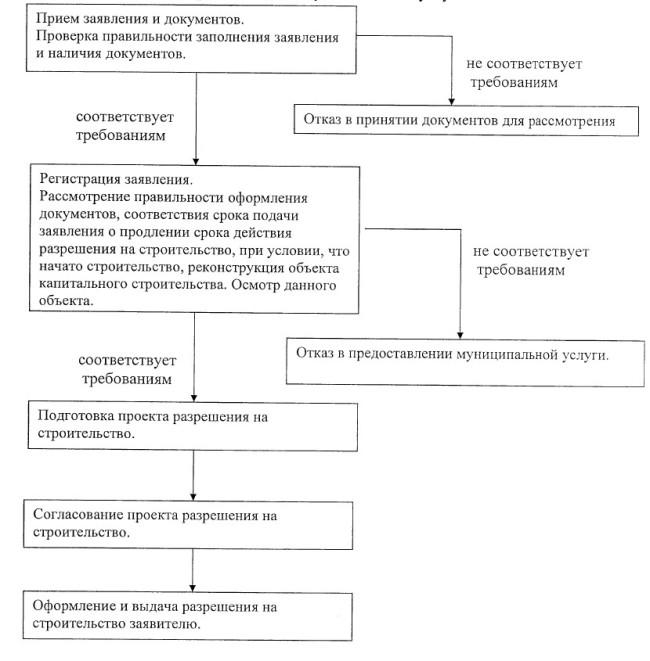 Приложение 5 к Административному регламенту по предоставлению муниципальной услуги  «Выдача разрешений на строительство и ввод объектов в эксплуатацию»Контактные данные для подачи жалоб в связи с предоставлением                                 муниципальной услугиПриложение 6 к Административному регламенту по предоставлению муниципальной услуги  «Выдача разрешений на строительство и ввод объектов в эксплуатацию»В             ___________________________________________(наименование органа местного самоуправления)От __________________________________________                                                                                                                                                     ___________________________________________(наименование юридического лица, индивидуального предпринимателя),___________________________________________
 фамилия,  имя, отчество (при наличии), пол, дата рождения физического лица (руководителя)__________________________________________планирующего осуществлять строительство, (реконструкцию)                                              ___________________________________________место нахождения (для юридического лица), адрес места жительства (для индивидуального                                          ___________________________________________предпринимателя), адрес (почтовый и (или) электронный (для физического лица)),                                 _________________________________________телефон (при наличии)                                ___________________________________________(банковские реквизиты (наименование банка, р/с, к/с, БИК)Заявление о выдаче разрешения на строительство объекта    Прошу выдать разрешение на строительство/реконструкцию __________________                                                                            (нужное подчеркнуть)________________________________________________________________________(наименование объекта)на земельном участке по адресу: ____________________________________________                                                                                    (город, район, улица, номер участка)________________________________________________________________________сроком на ________ месяца(ев).Строительство (реконструкция) будет осуществляться на основании ___________________________ от «__» ____________________ г. № _____________        (наименование документа)Право на пользование землей закреплено _____________________________________                                                                              (наименование документа)______________________________________ от «__» ____________ г. № __________________________________________________________________________________(вид объекта недвижимости, кадастровый (условный) номер)Градостроительный план земельного участка _________________________________                                          (номер, дата выдачи, кадастровый________________________________________________________________________номер земельного участка, наименование органа, выдавшего документ)Разрешение   на    отклонение    от   предельных  параметров   разрешенногостроительства,  реконструкции объекта капитального строительства (в случае,если застройщику было предоставлено такое разрешение) ______________________________________________________________________________________________(номер, дата выдачи, наименование органа, выдавшего документ)Проектная документация на строительство объекта разработана ________________________________________________________________________(наименование разработчика, ИНН, место нахождения (для юридического лица),_____________________________________________________________________________________адрес места жительства (для индивидуального предпринимателя),________________________________________________________________________фамилия, имя, отчество (при наличии) руководителя, телефон (при наличии),банковские реквизиты (наименование банка, р/с, к/с, БИК))имеющего право на выполнение проектных работ, закрепленное ________________________________________________________________________    (наименование документа и уполномоченной организации, его выдавшей)от «__» __________ г. № __________, и согласована в установленном порядке сзаинтересованными    организациями     и     органами     архитектуры     иградостроительства:положительное  заключение  государственной  экспертизы получено за№ ____ от «__» ___________ г.Схема планировочной организации земельного участка согласована_________________________________ за № _______ от «__» _____________ г.     (наименование организации)Проектно-сметная документация утверждена __________________________________________________________________ за № _______ от «__» _____________ г.Дополнительно информируем:Финансирование    строительства    (реконструкции)    застройщиком    будетосуществляться ________________________________________________________________________(банковские реквизиты и номер счета)Работы   будут   производиться   подрядным   (хозяйственным)   способом   всоответствии с договором от «__» ___________ г. №________________________________________________________________________(наименование юридического лица (индивидуального предпринимателя),________________________________________________________________________   ИНН, место нахождения (для юридического лица), адрес места жительства________________________________________________________________________(для индивидуального предпринимателя), фамилия, имя, отчество(при наличии) руководителя, телефон (при наличии), банковские реквизиты(наименование банка, р/с, к/с, БИК))Право выполнения строительно-монтажных работ закреплено ________________________________________________________________________   (наименование  документа и уполномоченной организации, его выдавшей)от «__» _____________ г. № _______________________________________________Производителем работ приказом от ____ «__» ____________ г. № _______________назначен ________________________________________________________________________(должность, фамилия, имя, отчество (при наличии))имеющий _____________________________ специальное образование и стаж работы            (высшее, среднее)в строительстве ___________ лет.Строительный контроль в соответствии с договором от «__» __________________ г.№ _________ будет осуществляться ________________________________________________________________________                              (наименование юридического лица (индивидуального предпринимателя),_____________________________________________________________________________________   ИНН, место нахождения (для юридического лица), адрес места жительства_____________________________________________________________________________________(для индивидуального предпринимателя), фамилия, имя, отчество(при наличии) руководителя, телефон (при наличии), банковские реквизиты(наименование банка, р/с, к/с, БИК))право выполнения функций заказчика (застройщика) закреплено ________________________________________________________________________(наименование документа и организации, его выдавшей)№ ________________ от «__» ___________________ г.Обязуюсь  обо  всех  изменениях,  связанных   с  приведенными  в  настоящемзаявлении сведениями, сообщать в __________________________________________                                                                  (наименование уполномоченного органа)________________________________________________________________________________________    _____________   ________________________________________        (должность)                    (подпись)                    (фамилия, имя, отчество (при наличии))«__» ___________ 20__ г.    М.П.На обработку предоставленных персональных данных согласен(на). За достоверность предоставленных документов и содержащихся в них сведений несу ответственность. ______________________       (подпись заявителя)Результат услуги направить: на почтовый адрес и (или) адрес электронной почты;нарочным способом:в органе местного самоуправления или МФЦ Приложение 7 к Административному регламенту по предоставлению муниципальной услуги  «Выдача разрешений на строительство и ввод объектов в эксплуатацию»В             ___________________________________________(наименование органа местного самоуправления)От __________________________________________                                                                                                                                                     ___________________________________________(наименование юридического лица, индивидуального предпринимателя),___________________________________________
 фамилия,  имя, отчество (при наличии), пол, дата рождения физического лица (руководителя)__________________________________________планирующего осуществлять строительство, (реконструкцию)                                              ___________________________________________место нахождения (для юридического лица), адрес места жительства (для индивидуального                                          ___________________________________________предпринимателя), адрес (почтовый и (или) электронный (для физического лица)),                                 _________________________________________телефон (при наличии)                                ___________________________________________(банковские реквизиты (наименование банка, р/с, к/с, БИК)Заявление о выдаче разрешения на ввод объекта в эксплуатацию    Прошу  выдать  разрешение  на  ввод в эксплуатацию объекта капитальногостроительства ________________________________________________________________________                               (наименование объекта)на земельном участке по адресу: ____________________________________________                                   (город, район, улица, номер участка)________________________________________________________________________Разрешение на строительство выдано от «__» _______________ г. № _____________Право на пользование землей закреплено _____________________________________                                             (наименование документа)___________________________ от «__» ______________ г. № ________________________________________________________________________          (вид объекта недвижимости, кадастровый (условный) номер)Градостроительный план земельного участка _________________________________                                                                                          (номер, дата выдачи,________________________________________________________________________                 наименование органа, выдавшего документ)Заключение   органа   государственного   строительного   надзора (в случае,если  предусмотрено осуществление государственного строительного надзора) осоответствии   построенного,   реконструированного   объекта   капитальногостроительства требованиям технических регламентов и проектной  документации        (номер, дата выдачи, наименование территориального органа,_______________________________________________________________________                           выдавшего заключение)Работы  производятся  подрядным  (хозяйственным) способом в соответствии  сдоговором от «__» _________________________ г. № _______________________________________________________________________    (наименование юридического лица (индивидуального предпринимателя),_______________________________________________________________________   ИНН, место нахождения (для юридического лица), адрес места жительства_______________________________________________________________________       (для индивидуального предпринимателя), фамилия, имя, отчество  (при наличии) руководителя, телефон (при наличии), банковские реквизиты                    (наименование банка, р/с, к/с, БИК))Сведения об объекте капитального строительства┌───────────────────────────────────────────┬──────────│          Наименование показателя              Единица  │   По        │Фактически││                                                                │измерения│проекту   │                     │├──────────────────────────────────────────────────│1. Общие показатели вводимого в                                                            │эксплуатацию объекта:    Общая площадь 				м 2   Площадь застройки 			          м 2   Строительный объем                                м 3                                                               │2. Стоимость строительства объекта :               всего,                                            тыс.руб.                                         в том числе строительно-монтажных работ                                                        тыс. руб.                                       └──────────────────────────────────────────────────_______________   _______________    ___________________________________________________  (должность)                (подпись)                      (фамилия, имя, отчество (при наличии))«_____» ______________ 20___ г.М.П.На обработку предоставленных персональных данных согласен(на). За достоверность предоставленных документов и содержащихся в них сведений несу ответственность. __________________ (подпись заявителя)Результат услуги направить: на почтовый адрес и (или) адрес электронной почты;нарочным способом:в органе местного самоуправления или МФЦ Приложение 8 к Административному регламенту по предоставлению муниципальной услуги  «Выдача разрешений на строительство и ввод объектов в эксплуатацию»В             ___________________________________________(наименование органа местного самоуправления)От __________________________________________                                                                                                                                                     ___________________________________________(наименование юридического лица, индивидуального предпринимателя),___________________________________________
 фамилия,  имя, отчество (при наличии), пол, дата рождения физического лица (руководителя)__________________________________________планирующего осуществлять строительство, (реконструкцию)                                              ___________________________________________место нахождения (для юридического лица), адрес места жительства (для индивидуального                                          ___________________________________________предпринимателя), адрес (почтовый и (или) электронный (для физического лица)),                                 _________________________________________телефон (при наличии)                               ___________________________________________(банковские реквизиты (наименование банка, р/с, к/с, БИК)Заявление (уведомление)
о внесении изменений в разрешение на строительство          Прошу внести изменения в разрешение на строительство от «____»______________20___ г. № ________________________________________________________________________________________________________________(наименование объекта)в связи с ________________________________________________________________________________________________________________________________________________________________________________________________________________________________________________________________________________________________________________________________________________________________________________________________________________________________________________(указать причину и реквизиты документов, указанных в пункте 2.6.4 Административного регламента)К заявлению прилагаются следующие документы:___________________________________________________________________;___________________________________________________________________;___________________________________________________________________;___________________________________________________________________;___________________________________________________________________;___________________________________________________________________;___________________________________________________________________;___________________________________________________________________;___________________________________________________________________.Обязуюсь обо всех изменениях, связанных с приведенными в настоящем заявлении сведениями, сообщать в ________________________________________________________________________(наименование уполномоченного органа)_____________________________ _____________         _________________________  		 (должность)    	                (подпись)              	            (фамилия, имя, отчество)«____» _____________ 20__ г.    М.П.На обработку предоставленных персональных данных согласен(на). Настоящее согласие действует в течение пяти лет со дня подписания заявления. По истечению срока действия согласия мои персональные данные подлежат уничтожению.За достоверность предоставленных документов и содержащихся в них сведений несу ответственность. __________________ (подпись заявителя)Документы приняты «_____»______________20___г. под №______ Специалист органа местного самоуправления: _______________________________________________________________________ (расшифровка фамилии)Документы приняты: в многофункциональном центре предоставления государственных и муниципальных услуг (МФЦ): «____» ______________ 20__г. 			Регистрационный № __________________Специалист МФЦ ______________ __________________________________________                                           (подпись)  			  (расшифровка фамилии)в органе местного самоуправления: «____» ______________ 20__г. 	Регистрационный № __________________(дата получена документов из МФЦ – при обращении гражданина в МФЦ) Специалист органа местного самоуправления____________ _____________________                                      				         (подпись)            (расшифровка фамилии)РАСПИСКА-УВЕДОМЛЕНИЕЗаявление и документы для внесения изменений в разрешение на строительство приняты от __________________________________________________________ «____» ________20____г.Регистрационный № ______        Специалист __________________________________                                                                                                      (подпись)   Приложение 9 к Административному регламенту по предоставлению муниципальной услуги  «Выдача разрешений на строительство и ввод объектов в эксплуатацию»От __________________________________________                                                                                                                                                     ___________________________________________(наименование юридического лица, индивидуального предпринимателя),___________________________________________
 фамилия,  имя, отчество (при наличии), пол, дата рождения физического лица (руководителя)__________________________________________планирующего осуществлять строительство, (реконструкцию)                                              ___________________________________________место нахождения (для юридического лица), адрес места жительства (для индивидуального                                          ___________________________________________предпринимателя), адрес (почтовый и (или) электронный (для физического лица)),                                 _________________________________________телефон (при наличии)                               ___________________________________________(банковские реквизиты (наименование банка, р/с, к/с, БИК)Заявление о продлении срока действия разрешенияна строительство объекта    Прошу продлить разрешение на строительство/реконструкцию _______________                                     (нужное подчеркнуть)от «__» ____________________________ г. № ________________________________________________________________________________________________________                          (наименование объекта)на земельном участке по адресу: ___________________________________________                                   (город, район, улица, номер участка)_______________________________________________________________________сроком на _________ месяца(ев).Строительство (реконструкция) будет осуществляться на основании _______________________________________ от «__» ______________ г. №       (наименование документа)Право на пользование землей закреплено ____________________________________                                             (наименование документа)_______________________________________ от «__» ______________ г. № ________________________________________________________________________         (вид объекта недвижимости, кадастровый (условный) номер)Градостроительный план земельного участка _________________________________                                               (номер, дата выдачи,________________________________________________________________________                 наименование органа, выдавшего документ)Территориальный орган государственного строительного надзора ________________________________________________________________________         (наименование органа, осуществляющего строительный надзор                за строительством, реконструкцией объекта)Проектная документация на строительство объекта разработана ________________________________________________________________________             (наименование разработчика, ИНН, место нахождения________________________________________________________________________   (для юридического лица), адрес места жительства (для индивидуального________________________________________________________________________   предпринимателя), фамилия, имя, отчество (при наличии) руководителя,                телефон (при наличии), банковские реквизиты                    (наименование банка, р/с, к/с, БИК))имеющего право на выполнение проектных работ, закрепленное ________________________________________________________________________    (наименование документа и уполномоченной организации, его выдавшей)от «__» _______________ г. № _______, и согласована в установленном порядкес    заинтересованными    организациями    и    органами     архитектуры  иградостроительства:положительное заключение государственной экспертизы получено за №  _________от «__» _______________ г.схема планировочной организации земельного участка согласована_________________________________ за № _______ от «__» __________________ г.      (наименование организации)Проектно-сметная документация утверждена ___________________________________________________________________ за № _______ от «__» __________________ г.Дополнительно информируем:Финансирование строительства  (реконструкции)  застройщиком  осуществляется_______________________________________________________________________         (банковские реквизиты (наименование банка, р/с, к/с, БИК))Работы  производятся  подрядным  (хозяйственным) способом в соответствии  сдоговором от «__» ___________________  г. № _____________________________________________________________________________________________________    (наименование юридического лица (индивидуального предпринимателя),_______________________________________________________________________   ИНН, место нахождения (для юридического лица), адрес места жительства_______________________________________________________________________       (для индивидуального предпринимателя), фамилия, имя, отчество  (при наличии) руководителя, телефон (при наличии), банковские реквизиты                    (наименование банка, р/с, к/с, БИК))Право выполнения строительно-монтажных работ закреплено _______________________________________________________________________    (наименование документа и уполномоченной организации, его выдавшей)от «__» ______________________ г. № _____________________________________Производителем работ приказом от «__» _________________  г. № _____________назначен _______________________________________________________________________                 (должность, фамилия, имя, отчество (при наличии))имеющий _____________________________специальное образование и стаж работы                      (высшее, среднее)в строительстве __________ лет.Строительный контроль в соответствии с договором от «__» _________________ г.№ _______________ осуществляется ______________________________________________________________________________________________________________    (наименование юридического лица (индивидуального предпринимателя),__________________________________________________________________   ИНН, место нахождения (для юридического лица), адрес места жительства_______________________________________________________________________       (для индивидуального предпринимателя), фамилия, имя, отчество  (при наличии) руководителя, телефон (при наличии), банковские реквизиты                    (наименование банка, р/с, к/с, БИК))Право выполнения функций заказчика (застройщика) закреплено _______________________________________________________________________           (наименование документа и организации, его выдавшей)№ ______________ от «__» ____________________ г.Обязуюсь  обо  всех  изменениях,  связанных   с  приведенными  в  настоящемзаявлении сведениями, сообщать в _______________________________________________________________________                   (наименование уполномоченного органа)______________________   _________________   _____________________________     (должность)             (подпись)          (фамилия, имя, отчество                                                     (при наличии))«___»  ______________ 20__ г.М.П.Показатели качества и доступности
муниципальной услугиЦелевое значение показателя Показатели качества и доступности
муниципальной услугиЦелевое значение показателя 1. Своевременность1. Своевременность1.1. % (доля) случаев предоставления услуги в установленный срок с момента сдачи документа90-95%2. Качество2. Качество2.1. % (доля) Заявителей, удовлетворенных качеством процесса предоставления услуги90-95%2.2. % (доля) случаев правильно оформленных документов должностным лицом (регистрация)95-97%3. Доступность3. Доступность3.1. % (доля) Заявителей, удовлетворенных качеством и информацией о порядке предоставления услуги95-97%3.2. % (доля) случаев правильно заполненных заявителем документов и сданных с первого раза 70-80 %3.3. % (доля) Заявителей, считающих, что представленная информация об услуге в сети Интернет доступна и понятна75-80%4. Процесс обжалования4. Процесс обжалования4.1. % (доля) обоснованных жалоб к общему количеству обслуженных Заявителей по данному виду услуг0,2 % - 0,1 %4.2. % (доля) обоснованных жалоб, рассмотренных в установленный срок95-97%5. Вежливость5. Вежливость5.1. % (доля) Заявителей, удовлетворенных            вежливостью должностных лиц90-95%Наименование органа местного самоуправления, предоставляющего муниципальную услугу Администрация Шелаболихинского районаРуководитель органа местного самоуправления, предоставляющего муниципальную услугуГлава районаНаименование структурного подразделения, осуществляющего рассмотрение заявленияОтдел построительству и архитектуре управления Администрации района по экономикеРуководитель структурного подразделения, осуществляющего рассмотрение заявленияЗаведующий отделом по строительству и архитектуре управления Администрации района по экономикеМесто нахождения и почтовый адресс. Шелаболиха, ул. 50 лет Алтая, 4График работы (приема заявителей)Приемные дни:понедельник - пятницас 8.00 - 16.00,обеденный перерыв: 12.00 – 13.00Телефон, адрес электронной почты8-38558-23265admshel@mail.ruАдрес официального сайта органа местного самоуправления, предоставляющего муниципальную услугу (в случае отсутствия – адрес официального сайта муниципального образования)шелаболиха.рф Наименование органа:ТелефонАдрес официального сайтаАдрес электронной почтыУправление Федеральной службы государственной регистрации, кадастра и картографии8 (800) 100-34-34www. rosreestr.rurosreestr@rosreestr.ruУправление Федеральной службы государственной регистрации, кадастра и картографии по Алтайскому краю8(3852)291720www.to22.rosreestr.ru22-upra@rosreestr.ruКраевое автономное учреждение «Государственная экспертиза Алтайского края»8 (3852) 229061www.expertiza-altai.ruekspertiza@inbox.ruИнспекция строительного и жилищного надзора Алтайского края8 (3852) 566438www.giak.rugiak@giak.ruУправление Государственной охраны объектов культурного наследия Алтайского края8 (3852) 506296www.ukn.ruukn22@alregn.ruМесто нахождения и почтовый адрес. Барнаул, Павловский тракт, 58гГрафик работыпн., вт., ср., чт. с 8.00-20.00пт. с 8.00-17.00сб. 9.00-14.00Единый центр телефонного обслуживания8-800-775-00-25Телефон центра телефонного обслуживания8 (3852) 200-550Интернет – сайт Многофункционального центраwww.mfc22.ruАдрес электронной почтыmfc@mfc22.ruШелаболихинский  филиал МФЦШелаболихинский  филиал МФЦМесто нахождения и почтовый адрес659050, Шелаболихинский район с. Шелаболиха ул. Солнечная, д. 8.График работыПн. – пт.: 8.00 – 17.00Единый центр телефонного обслуживания8-800-775-00-258(3852) 200-550Телефон центра телефонного обслуживания8 (38558) 22-7-05Администрация Шелаболихинского района Алтайского краяАдрес: 659050, Алтайский край, Шелаболихинский район, с. Шелаболиха, ул. 50 лет Алтая, 4 тел: 8-38558-22460.Руководитель: Глава района